ЈАВНО ПРЕДУЗЕЋЕ «ЕЛЕКТРОПРИВРЕДА СРБИЈЕ» БЕОГРАД                                                                                                                                                            11060110 година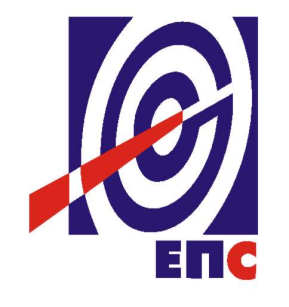 КОНКУРСНА ДОКУМЕНТАЦИЈАу oтвореном поступку за јавну набавку добара “Лежајеви и хилзне, нав и ос.” бр. ЈН/4000/0304/4/2017обликовану у 2 (словима: две) партија(заведено у ЈП ЕПС број 12.01.555221/3-18 од 06.11.2018. године)Београд, Новембар 2018. годинеНа основу члана 32 и 61. Закона о јавним набавкама („Сл. гласник РС” бр. 124/12, 14/15 и 68/15, у даљем тексту: Закон), члана 2. Правилника о обавезним елементима конкурсне документације у поступцима јавних набавки и начину доказивања испуњености услова („Сл. гласник РС” бр. 86/15), Одлуке о покретању поступка јавне набавке број 12.01.6408132-17 од 29.12.2017. године и Решења о образовању комисије број 12.01.640813/3-17 од 29.12.2017. годин, припремљена је:КОНКУРСНА ДОКУМЕНТАЦИЈАу отвореном поступку за јавну набавку добара бр. ЈН/4000/0304/4/2017Садржај конкурсне документације:Укупан број страна документације: 62ОПШТИ ПОДАЦИ О ЈАВНОЈ НАБАВЦИПОДАЦИ О ПРЕДМЕТУ ЈАВНЕ НАБАВКЕ2.1. Опис предмета јавне набавке, назив и ознака из општег речника  набавке           Опис предмета јавне набавке: Лежајеви и хилзнеНазив из општег речника набавке: Лежајеви Ознака из општег речника набавке: 44440000-6Детаљани подаци о предмету набавке наведени су у техничкој спецификацији (поглавље 3. Конкурсне документације).ТЕХНИЧКА СПЕЦИФИКАЦИЈАТехничка спецификација се односи на обе партије. У случају да се односи на само једну партију онда је то посебно написано и наведено на коју се партију односи.Врста и количина добараПонуђена добра, у погледу димензија, ознака, количина и квалитета морају одговарати стандардима и техничким карактеристикама наведеним у поглављу 3.2.  Стандарди, техничке карактеристике и испорука котрљајних лежајеваПонуђени котрљајни лежаjи морају испуњавати следеће стандарде и техничке карактеристике:Материјал за лежајеве према ISO 683-17: 1999Тврдоћа унутрашњег и спољног прстена 58 – 65 HRc.Тврдоћа котрљајних тела 60 – 66 HRc.Димензије лежајева према:DIN 625-1, за кугличне лежаје,DIN 625-3, за двореде кугличне лежаје (партија 2),DIN 628-1, за кугличне лежаје са косим додиром (партија 2),DIN 628-3, за двореде кугличне лежаје са косим додиром (партија 2),DIN 630, самоудесиве куличне лежаје (партија 2),DIN 711, за аксијалне кугличне лежаје (партија 2),DIN 635-1, за бачвасте лежаје (партија 2),DIN 635-2, за самоудесиве бачвасте лежаје (партија 2),DIN 5412, за цилиндрично ваљкасте лежаје иDIN 720, за конично ваљкасте лежаје (партија 2).Гранична одступања од номиналних вредности и вредности толеранција за радијалне лежаје према ISO 492:2002Радијални унутрашњи зазор према DIN 620-4. Материјал кавеза лежаја према DIN EN 10111:1998 / EN 10025:1990+A:1993 / EN 1652:1998Шумност и вибрације лежаја:у квалитету Q6 за кугличне и конично ваљкасте лежајенајвиши дозвољени ниво вибрација за бачвасте лежајеве према табели из Правилника о техничким и другим захтевима за котрљајне лежајеве број 110-00-7/2015-07 од 24.11.2016. (прилог 1)Заостали магнетизам 2А/cmИспоруку котрљајних лежаја извршити у складу са Правилником о техничким и другим захтевима за котрљајне лежаје број 110-00-7/2015-07 од 24.11.2016 (прилог 1).Приликом испоруке котрљајних лежаја, потребно је доставити оригиналну изјаву садржине по EN 10204 2.1, оверену од стране произвођача котрљајних лежаја, којом се потврђује да испоручени котрљајни лежаји задовољавају све критеријуме наведене у тачкама 1 – 9. НапоменаУколико изабрани понуђач приликом испоруке не достави тражену изјаву или испорука не буде усаглашена са Правилником о техничким и другим захтевима за котрљајне лежаје, неће бити извршен пријем лежаја тј. лежаји ће бити рекламирани.Евентуална провера квалитета лежаја ради потврде тражених карактеристика, из тачака од  1 – 9, биће извршена у акредитованој лабораторији за испитивање лежаја и материјала која задовољава захтеве стандарда ISO17025 (није прихватљив стандард ISO/TS 16949). Испитивана количина и начин изимања узорака неопходно је урадити  у складу са ISO  2859-1, општи ниво испитивања –класа II, према табели 1 и 2А (видети у стандарду). Испитивање је неопходно спровести за три нивоа квалитета - прихватљивостиAQL 0.65  -  за тестирање тврдоће , AQL 1.0    - за тестирање димензија и радијалног унутрaшњег зазораAQL 4.0  - за тестирање заосталог магнетизма, шумности, вибрација лежајева ознака и паковања лежајева.Основа за евентуалну проверу квалитета лежаја је процедура Машинског факултета Београд број 337/1 од 25.11.2005. године (прилог 2) на основу које ће бити урађен План контролисања лежаја.Година производње, амбалажа и обележавање котрљајних лежаја Лежајеви морају бити нови (некоришћени у експлоатацији), правилно складиштени и не старији од 12 месеци.Сваки лежај мора бити упакован у оригиналну јединичну амбалажу произвођача на којој су видљиве следеће ознаке: ознака котрљајног лежаја,серијски број котрљајног лежаја,датум производње,земља порекла иназив произвођача,У сваком збирном паковању (кутија, палета или сл.) котрљајних лежаја треба да се налази декларација о роби која садржи: ознаку котрљајног лежаја или ознаке котраљајних лежаја ако се у збирном паковању налази више типова лежаја, назив произвођача, земљу порекла и назив Купца (ЕПС, огранак РБ Колубара).Свако збирно паковање (кутија, палета или сл.) мора бити обележено налепницом на којој је видљив назив и земља Купца (ЕПС, огранак РБ Колубара, Република Србија). Ознаке на самом лежају морају бити у складу са нормама произвођача. У случају да произвођачи понуђених лежаја имају кодирани систем означавања земље порекла на самом лежају, изабрани понуђач ће бити у обавези да приликом испоруке лежаја достави документ издат од стране произвођача са значењем кодираних ознака везаних за земљу порекла. На котрљајним лежајевима обавезно морају бити утиснуте ознака лежаја, радијални зазор и ознака произвођача. Наручилац задржава право провере аутентичности и начина обележавања понуђене робе у Регионалном представништву произвођача чија је роба понуђена. Рок и начин за испоруку котрљајних лежајаИспоруку котрљајних лежаја извршити у целости, у року који не може бити дужи од 60 (шездесет) дана од дана ступања уговора на снагу.3.5 Место испоруке добараМесто испоруке за партију 1 и партију 2: магацин Наручиоца број 057 – Вреоци.Понуда се даје на паритету: за домаће понуђаче: FCO - магацин Наручиоца број  057 – Вреоци, са урачунатим зависним трошковима за стране понуђаче: DAP магацин Наручиоца број  057 – Вреоци, (INCOTERMS 2010).Понуђачи  који нуде добра на паритету DAP магацин Наручиоца број  057 – Вреоци, (INCOTERMS 2010) дужни су да уз понуду доставе Изјаву у којој наводе да ли робу прати ЕУР 1.Продавац ће за добра која су предмет набавке приликом испоруке, прибавити о свом трошку - сертификат о пореклу ЕУР 1.Уколико продавац не прибави сертификат ЕУР 1, дужан је да сноси све зависне трошкове увоза који би услед тога могли настати.Евентуално настала штета приликом транспорта предметних добара до места испоруке пада на терет изабраног понуђача.Понуда се даје на паритету: FCO - магацин Наручиоца број 057 (Вреоци). Евентуално настала штета приликом транспорта котрљајних лежаја до места испоруке, пада на терет изабраног Понуђача.Квалитативни и квантитативни пријемСвака испорука котрљајних лежаја мора бити најављена најмање 3 (три) дана пре испоруке према Обрасцу 8 "Најава испоруке добара" као и 24 часа пре испоруке према Прилогу 5 „Обавештење о испоруци“ који су саставни део конкурсне документације.Приликом испоруке котрљајних лежаја потребно је доставити оригиналну изјаву произвођача котрљаних лежаја која је дефинисана у поглављу 3.2.Пријем предметних добара врши се у пријемном магацину Купца сваког радног дана од 7h до 12h.Квантитативни пријем испоручених котрљајних лежаја врши се у магацину Купца, приликом пријема, визуелном контролом и пребројавањем, а Купац је дужан да исплати само стварно примљену количину котрљајних лежаја. Уколико комисија за пријемно контролисање котрљајних лежаја констатује да у испоруци има неслагања између примљене количине и количине наведене у пратећој документацији, Купац има право достављања писане рекламације изабраном понуђачу.Квалитатитивни пријем добара се врши у року од 10 (десет) дана од дана квантитативног пријема. У случају да испоручена добра не одговарају уговореном квалитету и техничким карактеристикама произвођача, Купац има право да изабраном понуђачу достави писану рекламацију, коју је  изабрани понуђач дужан да реши најдуже у року од 10 (десет) дана од дана њеног пријема.Купац задржава право да  изврши  проверу квалитета лежаја ради потврде тражених карактеристика, из тачака од 1-9 наведених у поглављу 3.2 и 3.3. Провера ће бити извршена у акредитованој лабораторији за испитивање лежаја и материјала која задовољава захтеве стандарда ISO17025 (није прихватљив стандард ISO/TS 16949), сагласно напомени из поглавља 3.2. Купац је у обавези да достави изабраном понуђачу, пре почетка провере квалитета  лежаја, План контролисања лежаја који мора да садржи све активности везане за проверу  квалитета лежаја  (датум обостраног узимања узорака, број лежаја за проверу, обим провере (тачке од 1-10), критеријуме прихватљивости ...).Уколико резултати контролисања испитаних лежаја одступају од захтеваних карактеристика наведених у тачки 3.2, купац покреће писану рекламацију, а изабрани понуђач је дужан да у том случају надокнади трошкове настале током испитивања.Гарантни рокЗахтевани гарантни рок за сва испоручена добра је минимум 24 (двадесет четири) месеца од дана  квалитативног пријема у магацин Купца. Уколико се утврди да је у току трајања гарантног рока дошло до хаварије или отказа склопова у који су уграђени котрљајни лежаји, а чији је узрок лош квалитет котрљајног лежаја, изабрани понуђач је дужан да о свом трошку: испоручи нове котрљајне лежајеве (за хаварисани склоп) инадокнади евентуално насталу штету која је проузрокована отказом склопа. ОБАВЕЗНИ УСЛОВИ ЗА УЧЕШЋЕ У ПОСТУПКУ ЈАВНЕ НАБАВКЕ ИЗ ЧЛАНА 75. ЗАКОНАПонуда понуђача који не докаже да испуњава наведене обавезне и додатне услове из тачака 1. до 5. овог обрасца, биће одбијена као неприхватљива.1. Сваки подизвођач мора да испуњава обавезне услове из члана 75. Закона, што доказује достављањем доказа наведених у овом одељку. Услове у вези са капацитетима из члана 76. Закона, понуђач испуњава самостално без обзира на ангажовање подизвођача.2. Сваки понуђач из групе понуђача  која подноси заједничку понуду мора да испуњава обавезне услове из члана 75. Закона, што доказује достављањем доказа наведених у овом одељку. Услове у вези са капацитетима из члана 76. Закона понуђачи из групе испуњавају заједно, на основу достављених доказа у складу са овим одељком конкурсне документације.3. Докази о испуњености услова из члана 77. Закона могу се достављати у неовереним копијама. Наручилац може пре доношења одлуке о додели уговора, захтевати од понуђача, чија је понуда на основу извештаја комисије за јавну набавку оцењена као најповољнија да достави на увид оригинал или оверену копију свих или појединих доказа.Ако понуђач у остављеном, примереном року који не може бити краћи од 5 (словима: пет) дана, не достави на увид оригинал или оверену копију тражених доказа, наручилац ће његову понуду одбити као неприхватљиву.4. Лице уписано у Регистар понуђача није дужно да приликом подношења понуде доказује испуњеност обавезних услова за учешће у поступку јавне набавке, односно Наручилац не може одбити као неприхватљиву, понуду зато што не садржи доказ одређен Законом или Конкурсном документацијом, ако је понуђач, навео у понуди интернет страницу на којој су тражени подаци јавно доступни. У том случају понуђач може, да у Изјави (пожељно на меморандуму, која мора бити потписана и оверена), да наведе да је уписан у Регистар понуђача. Уз наведену Изјаву, понуђач може да достави и фотокопију Решења о упису понуђача у Регистар понуђача.  На основу члана 79. став 5. Закона понуђач није дужан да доставља следеће доказе који су јавно доступни на интернет страницама надлежних органа, и то:1) извод из регистра надлежног органа:-извод из регистра АПР: www.apr.gov.rs2) докази из члана 75. став 1. тачка 1), 2) и 4) Закона:-регистар понуђача: www.apr.gov.rs3) Потврда Народне банке Србије да понуђач у периоду од шест месеци који претходе месецу објаве позива за подношење понуда на Порталу јавних набавки није био неликвидан: - претраживање дужника у принудној наплати: www.nbs.rs. 5. Уколико је доказ о испуњености услова електронски документ, понуђач доставља копију електронског документа у писаном облику, у складу са законом којим се уређује електронски документ.6. Ако понуђач има седиште у другој држави, наручилац може да провери да ли су документи којима понуђач доказује испуњеност тражених услова издати од стране надлежних органа те државе.7. Ако понуђач није могао да прибави тражена документа у року за подношење понуде, због тога што она до тренутка подношења понуде нису могла бити издата по прописима државе у којој понуђач има седиште и уколико уз понуду приложи одговарајући доказ за то, наручилац ће дозволити понуђачу да накнадно достави тражена документа у примереном року.8. Ако се у држави у којој понуђач има седиште не издају докази из члана 77. став 1. Закона, понуђач може, уместо доказа, приложити своју писану изјаву, дату под кривичном и материјалном одговорношћу оверену пред судским или управним органом, јавним бележником или другим надлежним органом те државе9. Понуђач је дужан да без одлагања, а најкасније у року од 5 (словима: пет) дана од дана настанка промене у било којем од података које доказује, о тој промени писмено обавести наручиоца и да је документује на прописани начин.5. КРИТЕРИЈУМ ЗА ДОДЕЛУ УГОВОРА (за обе партије )Избор најповољније понуде ће се извршити применом критеријума „Најнижа понуђена цена“.У случају примене критеријума најниже понуђене цене, а у ситуацији када постоје понуде понуђача који нуде добра домаћег порекла и понуде понуђача који нуде добра страног порекла, наручилац мора изабрати понуду понуђача који нуди добра домаћег порекла под условом да његова понуђена цена није преко 5% већа у односу на најнижу понуђену цену понуђача који нуди добра страног порекла. Када понуђач достави доказ да нуди добра домаћег порекла, наручилац ће , пре рангирања понуда, позвати све остале понуђаче чије су понуде оцењене као прихватљиве а код којих није јасно да ли је реч о добрима домаћег или страног порекла, да се изјасне да ли нуде добра домаћег порекла и да доставе доказ.Предност дата за домаће понуђаче и добра домаћег порекла (члан 86.  став 1. до 4. Закона) у поступцима јавних набавки у којима учествују понуђачи из држава потписница Споразума о слободној трговини у централној Европи (ЦЕФТА 2006) примењиваће се сходно одредбама тог споразума.Предност дата за домаће понуђаче и добра домаћег порекла (члан 86. став 1. до 4. Закона) у поступцима јавних набавки у којима учествују понуђачи из држава потписница Споразума о стабилизацији и придруживању између Европских заједница и њихових држава чланица, са једне стране, и Републике Србије, са друге стране, примењиваће се сходно одредбама тог Споразума.5.1. Резервни критеријумУколико две или више понуда имају исту најнижу понуђену цену, као најповољнија биће изабрана понуда оног понуђача који је понудио дужи гарантни рок. У случају истог понуђеног гарантног рока, као најповољнија биће изабрана понуда оног понуђача који је понудио краћи рок испоруке.Уколико ни после примене резервних критеријума не буде  могуће изабрати најповољнију понуду, најповољнија понуда биће изабрана путем жреба.Извлачење путем жреба Наручилац ће извршити јавно, у присуству понуђача који имају исту најнижу понуђену цену. На посебним папирима који су исте величине и боје наручилац ће исписати називе Понуђача, те папире ставити у кутију, одакле ће један члан Комисије извући само један папир. Понуђачу чији назив буде на извученом папиру биће додељен уговор о јавној набавци.6.  УПУТСТВО ПОНУЂАЧИМА КАКО ДА САЧИНЕ ПОНУДУКонкурсна документација садржи Упутство понуђачима како да сачине понуду и потребне податке о захтевима Наручиоца у погледу садржине понуде, као и услове под којима се спроводи поступак избора најповољније понуде у поступку јавне набавке.Понуђач мора да испуњава све услове одређене Законом о јавним набавкама (у даљем тексту: Закон) и конкурсном документацијом. Понуда се припрема и доставља на основу позива, у складу са конкурсном документацијом, у супротном, понуда се одбија као неприхватљива.Језик на којем понуда мора бити састављенаНаручилац је припремио конкурсну документацију на српском језику и водиће поступак јавне набавке на српском језику. Понуда са свим прилозима мора бити сачињена на српском језику.Део понуде који се тиче техничких карактеристика (уколико су ови докази захтевани техничком спецификацијом) може бити достављен на енглеском или немачком језику. Уколико се приликом стручне оцене понуда утврди да је документ на енглеском или немачком језику потребно превести на српски језик, Наручилац ће позвати понуђача да у примереном року изврши превод тог дела понуде. Начин састављања и подношења понудеПонуђач је обавезан да сачини понуду тако што Понуђач уписује тражене податке у обрасце који су саставни део конкурсне документације и оверава је печатом и потписом законског заступника, другог заступника уписаног у регистар надлежног органа или лица овлашћеног од стране законског заступника уз доставу овлашћења у понуди. Доставља их заједно са осталим документима који представљају обавезну садржину понуде.Препоручује се да сви документи поднети у понуди  буду нумерисани и повезани у целину (јемствеником, траком и сл.), тако да се појединачни листови, односно прилози, не могу накнадно убацивати, одстрањивати или замењивати. Препоручује се да се нумерација поднете документације и образаца у понуди изврши на свакоj страни на којој има текста, исписивањем “1 од н“, „2 од н“ и тако све до „н од н“, с тим да „н“ представља укупан број страна понуде.Препоручује се да доказе који се достављају уз понуду, а због своје важности не смеју бити оштећени, означени бројем (меница), стављају се у посебну фолију, а на фолији се видно означава редни број странице листа из понуде. Фолија се мора залепити при врху како би се докази, који се због своје важности не смеју оштетити, заштитили.Понуђач подноси понуду у затвореној коверти или кутији, тако да се при отварању може проверити да ли је затворена, на адресу: Балканска 13, 11000 Београд, Србија –писарница са назнаком: „Понуда за јавну набавку „ Лежајеви и хилзне, нав и ос.“,  за Партију ____ број ЈН/4000/0304/4/2017 - НЕ ОТВАРАТИ“. На полеђини коверте обавезно се уписује тачан назив и адреса понуђача, телефон понуђача, као и име и презиме овлашћеног лица за контакт.У случају да понуду подноси група понуђача, на полеђини коверте  назначити да се ради о групи понуђача и навести називе и адресу свих чланова групе понуђача.Уколико понуђачи подносе заједничку понуду, група понуђача може да се определи да обрасце дате у конкурсној документацији потписују и печатом оверавају сви понуђачи из групе понуђача или група понуђача може да одреди једног понуђача из групе који ће потписивати и печатом оверавати обрасце дате у конкурсној документацији, изузев образаца који подразумевају давање изјава под материјалном и кривичном одговорношћу морају бити потписани и оверени печатом од стране сваког понуђача из групе понуђача.У случају да се понуђачи определе да један понуђач из групе потписује и печатом оверава обрасце дате у конкурсној документацији (изузев образаца који подразумевају давање изјава под материјалном и кривичном одговорношћу), наведено треба дефинисати споразумом којим се понуђачи из групе међусобно и према наручиоцу обавезују на извршење јавне набавке, а који чини саставни део заједничке понуде сагласно чл. 81. Закона. Уколико је неопходно да понуђач исправи грешке које је направио приликом састављања понуде и попуњавања образаца из конкурсне документације, дужан је да поред такве исправке стави потпис особе или особа које су потписале образац понуде и печат понуђача.   Обавезна садржина понудеСадржину понуде, поред Обрасца понуде, чине и сви остали докази о испуњености услова из чл. 75. и 76. Закона, предвиђени чл. 77. Закона, који су наведени у конкурсној документацији, као и сви тражени прилози и изјаве (попуњени, потписани и печатом оверени) на начин предвиђен следећим ставом ове тачке:Образац понуде Образац структуре понуђене цене са упутством како да се попуниОбразац трошкова припреме понуде, ако понуђач захтева надокнаду трошкова у складу са чл. 88. ЗаконаИзјава о независној понуди Изјава у складу са чланом 75. став 2. ЗаконаСредства финансијског обезбеђења за озбиљност понудеобрасци, изјаве и докази одређене тачком 6.9 или 6.10 овог упутства у случају да понуђач подноси понуду са подизвођачем или заједничку понуду подноси група понуђачапотписан и печатом оверен „Модел уговора“ (пожељно је да буде попуњен)докази о испуњености услова из чл. 76. Закона у складу са чланом 77. Закона и Одељком 4. конкурсне документације Техничка документација којом се доказује испуњеност захтеваних техничких карактеристика, наведена у поглављу 3. Техничка спецификација конкурсне документације (уколико је захтевана у Техн. спецификацији)Овлашћење из тачке 6.2 Конкурсне документације  (ако не потписује заступник)Споразум учесника заједничке понудеПожељно  је да сви обрасци и документи који чине обавезну садржину понуде буду сложени према наведеном редоследуНаручилац ће одбити као неприхватљиве све понуде које не испуњавају услове из позива за подношење понуда и конкурсне документације.Наручилац ће одбити као неприхватљиву понуду понуђача, за коју се у поступку стручне оцене понуда утврди да докази који су саставни део понуде садрже неистините податке. Подношење и отварање понудаБлаговременим се сматрају понуде које су примљене, у складу са Позивом за подношење понуда објављеним на Порталу јавних набавки, без обзира на начин на који су послате.Ако је понуда поднета по истеку рока за подношење понуда одређеног у позиву, сматраће се неблаговременом, а Наручилац ће по окончању поступка отварања понуда, овакву понуду вратити неотворену понуђачу, са назнаком да је поднета неблаговремено.Комисија за јавне набавке ће благовремено поднете понуде јавно отворити дана наведеном у Позиву за подношење понуда у просторијама Јавног предузећа „Електропривреда Србије“ Београд, Балканска 13. Представници понуђача који учествују у поступку јавног отварања понуда, морају да пре почетка поступка јавног отварања доставе Комисији за јавне набавке писано овлашћење за учествовање у овом поступку (пожељно да буде издато на меморандуму понуђача) заведено и оверено печатом и потписом законског заступника понуђача или другог заступника уписаног у регистар надлежног органа или лица овлашћеног од стране законског заступника уз доставу овлашћења у понуди.Комисија за јавну набавку води записник о отварању понуда у који се уносе подаци у складу са Законом.Записник о отварању понуда потписују чланови комисије и присутни овлашћени представници понуђача, који преузимају примерак записника.Наручилац ће у року од 3 (словима: три) дана од дана окончања поступка отварања понуда поштом или електронским путем доставити записник о отварању понуда понуђачима који нису присуствовали у поступку отварања понуда.  Начин подношења понудеПонуђач може поднети само једну понуду.Понуду може поднети понуђач самостално, група понуђача, као и понуђач са подизвођачем.Понуђач који је самостално поднео понуду не може истовремено да учествује у заједничкој понуди или као подизвођач. У случају да понуђач поступи супротно наведеном упутству свака понуда понуђача у којој се појављује биће одбијена. Понуђач може бити члан само једне групе понуђача која подноси заједничку понуду, односно учествовати у само једној заједничкој понуди. Уколико је понуђач, у оквиру групе понуђача, поднео две или више заједничких понуда, Наручилац ће све такве понуде одбити.Понуђач који је члан групе понуђача не може истовремено да учествује као подизвођач. У случају да понуђач поступи супротно наведеном упутству свака понуда понуђача у којој се појављује биће одбијена. Измена, допуна и опозив понудеУ року за подношење понуде понуђач може да измени или допуни већ поднету понуду писаним путем, на адресу Наручиоца: са назнаком „ИЗМЕНА – ДОПУНА - Понуде за јавну набавку „ Лежајеви и хилзне, нав и ос.“, за Партију ___ број ЈН/4000/0304/4/2017 - НЕ ОТВАРАТИ“.У случају измене или допуне достављене понуде, Наручилац ће приликом стручне оцене понуде узети у обзир измене и допуне само ако су извршене у целини и према обрасцу на који се, у већ достављеној понуди, измена или допуна односи.У року за подношење понуде понуђач може да опозове поднету понуду писаним путем, на адресу Наручиоца:са назнаком „ОПОЗИВ - Понуде за јавну набавку „Лежајеви и хилзне, нав и ос.“, за Партију ___  број ЈН/4000/0304/4/2017- НЕ ОТВАРАТИ “. У случају опозива поднете понуде пре истека рока за подношење понуда, Наручилац такву понуду неће отварати, већ ће је неотворену вратити понуђачу.Уколико понуђач измени или опозове понуду поднету по истеку рока за подношење понуда, Наручилац ће наплатити средство обезбеђења дато на име озбиљности понуде.ПартијеНабавка је обликована у 2 (словима: две) партије.Понуђач може да поднесе понуду за једну или више партија. Понуда мора да обухвати најмање једну целокупну партију.Понуђач је дужан да у понуди наведе да ли се понуда односи на целокупну набавку или само на одређене партије.У случају да понуђач поднесе понуду за 2 (словима: две) или више партија, она мора бити поднета тако да се може оцењивати за сваку партију посебно. Понуда са варијантамаПонуда са варијантама није дозвољена. Подношење понуде са подизвођачимаПонуђач је дужан да у понуди наведе да ли ће извршење набавке делимично поверити подизвођачу. Ако понуђач у понуди наведе да ће делимично извршење набавке поверити подизвођачу, дужан је да наведе:- назив подизвођача, а уколико уговор између наручиоца и понуђача буде закључен, тај подизвођач ће бити наведен у уговору;- проценат укупне вредности набавке који ће поверити подизвођачу, а који не може бити већи од 50% као и део предметне набавке који ће извршити преко подизвођача.Понуђач у потпуности одговара наручиоцу за извршење уговорене набавке, без обзира на број подизвођача и обавезан је да наручиоцу, на његов захтев, омогући приступ код подизвођача ради утврђивања испуњености услова.Обавеза понуђача је да за подизвођача достави доказе о испуњености обавезних услова из члана 75. Закона наведених у одељку Услови за учешће из члана 75. и 76. Закона и Упутство како се доказује испуњеност тих услова. Додатне услове понуђач испуњава самостално, без обзира на агажовање подизвођача.Све обрасце у понуди потписује и оверава понуђач, изузев образаца под пуном материјалном и кривичном одговорношћу, које попуњава, потписује и оверава сваки подизвођач у своје име.Понуђач не може ангажовати као подизвођача лице које није навео у понуди, у супротном наручилац ће реализовати средство обезбеђења и раскинути уговор, осим ако би раскидом уговора наручилац претрпео знатну штету. Добављач може ангажовати као подизвођача лице које није навео у понуди, ако је на страни подизвођача након подношења понуде настала трајнија неспособност плаћања, ако то лице испуњава све услове одређене за подизвођача и уколико добије претходну сагласност Наручиоца. Наручилац у овом поступку не предвиђа примену одредби става 9. и 10. члана 80. Закона.Подношење заједничке понудеУ случају да више понуђача поднесе заједничку понуду, они као саставни део понуде морају доставити Споразум о заједничком извршењу набавке, којим се међусобно и према Наручиоцу обавезују на заједничко извршење набавке, који обавезно садржи податке прописане члан 81. став 4. и 5.Закона и то: податке о члану групе који ће бити Носилац посла, односно који ће поднети понуду и који ће заступати групу понуђача пред Наручиоцем;опис послова сваког од понуђача из групе понуђача у извршењу уговора.Сваки понуђач из групе понуђача  која подноси заједничку понуду мора да испуњава обавезне услове из члана 75. Закона, наведене у одељку Услови за учешће из члана 75. и 76. Закона и Упутство како се доказује испуњеност тих услова. Услове у вези са капацитетима, у складу са чланом 76. Закона, понуђачи из групе испуњавају заједно, на основу достављених доказа дефинисаних конкурсном документацијом.У случају заједничке понуде групе понуђача обрасце под пуном материјалном и кривичном одговорношћу попуњава, потписује и оверава сваки члан групе понуђача у своје име   (Образац Изјаве о независној понуди и Образац изјаве у складу са чланом 75. став 2. Закона).Понуђачи из групе понуђача одговорају неограничено солидарно према Наручиоцу.6.11 Понуђена ценаЦена се исказује у динарима, без пореза на додату вредност.У случају да у достављеној понуди није назначено да ли је понуђена цена са или без пореза на додату вредност, сматраће се сагласно Закону, да је иста без пореза на додату вредност. Јединичне цене и укупно понуђена цена морају бити изражене са две децимале у складу са правилом заокруживања бројева. У случају рачунске грешке меродавна ће бити јединична цена.Понуда која је изражена у две валуте, сматраће се неприхватљивом.Понуђена цена укључује све трошкове реализације предмета набавке до места испоруке, као и све зависне трошкове. Ако је у понуди исказана неуобичајено ниска цена, Наручилац ће поступити у складу са чланом 92. Закона.Цена је фиксна за цео уговорени период6.12 Начин и услови плаћањаПлаћање добара која су предмет ове набавке Наручилац ће извршити на текући рачун Понуђача, по испоруци добара, У року који не може бити дужи од 45 (словима: четрдесетпет) дана од пријема исправног рачуна на писарници Наручиоца.АДРЕСА ОГРАНКАРачун мора бити  потписан и оверен од стране одговорног лица Понуђача и потписан од стране овлашћеног лица за надзор Наручиоца.Рачун мора гласити на: Јавно предузеће „Електропривреда Србије“ Београд, Балканска 13, Огранак РБ Колубара, Лазаревац, Светог Саве 1, ПИБ (103920327), МБ (20053658) и бити достављен на адресу:Наручиоца: Јавно предузеће „Електропривреда Србије“ Београд, Балканска 13, Огранак РБ Колубара, Дише Ђурђевић бб, 11560 Вреоци, ПИБ (103920327), МБ (20053658) са  Записником о квантитативном и квалитативном пријему /отпремницом на којој је наведен датум испоруке добара, као и количина испоручених добара, са читко написаним именом и презименом и потписом овлашћеног лица Наручиоца, које је примило предметна добра представља основ за фактурисање и обавезан је пратећи документ уз рачун.У испостављеном рачуну  са Записником о квантитативном и квалитативном пријему добара/ и /отпремници, изабрани понуђач је дужан да се придржава тачно дефинисаних назива добара из конкурсне документације и прихваћене понуде (из Обрасца структуре цене). Рачуни који не одговарају наведеним тачним називима, ће се сматрати неисправним. Уколико, због коришћења различитих шифрарника и софтверских решења није могуће у самом рачуну навести горе наведени тачан назив, изабрани понуђач је обавезан да уз рачун достави прилог са упоредним прегледом назива из рачуна са захтеваним називима из конкурсне документације и прихваћене понуде.Рок и место испорукеИзабрани понуђач је у обавези да испоруку изврши у року који не може бити дужи од 60(словима 60 дана од дан ступања Уговора на снагу.Место испоруке: магацин Наручиоца број 057 – Вреоци.Рок важења понудеПонуда мора да важи најмање 90 (словима: деведесет) дана од дана отварања понуда. У случају да понуђач наведе краћи рок важења понуде, понуда ће бити одбијена, као неприхватљива. Средства финансијског обезбеђењаНаручилац користи право да захтева средстава финансијског обезбеђења (у даљем тексу СФО) којим понуђачи обезбеђују испуњење својих обавеза у  отвореном поступку (достављају се уз понуду), као и испуњење својих уговорних обавеза (достављају се по закључењу уговора или по испоруци).Сви трошкови око прибављања средстава обезбеђења падају на терет Понуђача, а и исти могу бити наведени у Обрасцу трошкова припреме понуде.Члан групе понуђача може бити налогодавац средства финансијског обезбеђења.Средства финансијског обезбеђења морају да буду исказанау валути у којој је и понуда.Ако се за време трајања уговора промене рокови за извршење уговорне обавезе, важност  СФО мора се продужити.Понуђач је дужан да достави следећа средства финансијског обезбеђења:У понуди:Меница за озбиљност понуде-доставља се за сваку партију посебноПонуђач је обавезан да, уз понуду, за сваку партију посебно Наручиоцу достави бланко сопствену меницу за озбиљност понуде која је:потписана од стране законског заступника или лица по овлашћењу  законског заступника, оверена службеним печатом, на начин који прописује Закон о меници ("Сл. лист ФНРЈ" бр. 104/46, "Сл. лист СФРЈ" бр. 16/65, 54/70 и 57/89 и "Сл. лист СРЈ" бр. 46/96, Сл. лист СЦГ бр. 01/03 Уст. повеља Сл.гласник РС 80/15) и Закон о платним услугама  ( Сл. гласник .РС..број 139/2014).)евидентирана у Регистру меница и овлашћења кога води Народна банка Србије у складу са Одлуком о ближим условима, садржини и начину вођења регистра меница и овлашћења („Сл. гласник РС“ бр. 56/11 и 80/15,76/2016,82/17) и то документује овереним захтевом пословној банци да региструје меницу са одређеним серијским бројем и основ на основу кога се издаје меница и менично овлашћење (број ЈН) менично писмо – овлашћење којим понуђач овлашћује наручиоца да може безусловно, неопозиво, без протеста и трошкова, вансудски наплатити меницу на износ од 10% од вредности понуде (без ПДВ-а), са роком важења минимално 30 (словима: тридесет) календарских дана дужим од рока важења понуде, с тим да евентуални продужетак рока важности понуде има за последицу и продужење рока важења менице и меничног овлашћења, за исти број дана за који ће бити продужен рок важности понуде;овлашћење којим законски заступник овлашћује лица за потписивање менице и меничног овлашћења за конкретан посао, у случају да меницу и менично овлашћење не потписује законски заступник понуђача;фотокопију важећег Картона депонованих потписа овлашћених лица за располагање новчаним средствима понуђача код  пословне банке, оверену од стране банке фотокопију ОП обрасца са важећим подацима о лицима која су овлашћена за потпис менице;доказ о регистрацији менице у Регистру меница Народне банке Србије који може бити и извод са интернет странице Регистра меница и овлашћења НБС  или  фотокопија  Захтева за регистрацију менице од стране пословне банке која је извршила регистрацију менице. складу са Одлуком о ближим условима, садржини и начину вођења регистра меница и овлашћења („Сл. гласник РС“ бр. 56/11 и 80/15,76/2016,82/17)У  случају  да  изабрани  Понуђач  после  истека  рока  за  подношење  понуда,  а  у  року важења  опције  понуде,  повуче  или  измени  понуду, не  потпише  Уговор  када  је његова  понуда  изабрана  као  најповољнија или не достави средство финансијског обезбеђења које је захтевано уговором, Наручилац  има  право  да  изврши  наплату бланко сопствене менице  за  озбиљност  понуде.Меница ће бити враћена Понуђачу у року од 8 (словима:осам) дана од дана предаје наручиоцу средства финансијског обезбеђења која су захтевана у закљученом уговору.Меница ће бити враћена Понуђачу са којим није закључен уговор одмах по закључењу уговора са Понуђачем чија понуда буде изабрана као најповољнија.Уколико средство финансијског обезбеђења није достављено у складу са захтевом из конкурсне документације понуда ће бити одбијена као неприхватљива због битних недостатака.По потписивању  УговораМеницу као гаранцију за добро извршење послаПонуђач се обавезује  да приликом достављања потписаног уговора, а најкасније у року од 3 дана од дана достављања обострано потписаног уговора, Наручиоцу преда бланко сопствену меницу, као гаранцију за  добро извршење посла, која је:потписана од стране законског заступника или лица по овлашћењу  законског заступника, оверена службеним печатом, на начин који прописује Закон о меници ("Сл. лист ФНРЈ" бр. 104/46, "Сл. лист СФРЈ" бр. 16/65, 54/70 и 57/89 и "Сл. лист СРЈ" бр. 46/96, Сл. лист СЦГ бр. 01/03 Уст. повеља Сл.гласник РС 80/15) и Закон о платним услугама  ( Сл. гласник .РС..број 139/2014).))евидентирана у Регистру меница и овлашћења кога води Народна банка Србије у складу са Одлуком о ближим условима, садржини и начину вођења регистра меница и овлашћења („Сл. гласник РС“ бр. 56/11 и 80/15,76/2016,82/17) и то документује овереним захтевом пословној банци да региструје меницу са одређеним серијским бројем и основ на основу кога се издаје меница и менично овлашћење (број ЈН) менично писмо – овлашћење којим понуђач овлашћује наручиоца да може безусловно, неопозиво, без протеста и трошкова, вансудски наплатити меницу на износ од 10% од вредности уговора (без ПДВ-а), са роком важења минимално 30 (словима: тридесет) календарских дана дужим од уговореног рока испоруке, с тим да евентуални продужетак рока испоруке има за последицу и продужење рока важења менице и меничног овлашћења за исти број дана за који ће бити продужен рок испоруке;овлашћење којим законски заступник овлашћује лица за потписивање менице и меничног овлашћења за конкретан посао, у случају да меницу и менично овлашћење не потписује законски заступник понуђача;фотокопију важећег Картона депонованих потписа овлашћених лица за располагање новчаним средствима понуђача код  пословне банке, оверену од стране банке фотокопију ОП обрасца са важећим подацима о лицима која су овлашћена за потпис менице;доказ о регистрацији менице у Регистру меница Народне банке Србије који може бити и извод са интернет странице Регистра меница и овлашћења НБС  или  фотокопија  Захтева за регистрацију менице од стране пословне банке која је извршила регистрацију менице. у складу са Одлуком о ближим условима, садржини и начину вођења регистра меница и овлашћења („Сл. гласник РС“ бр. 56/11 и 80/15,76/2016,82/17Меница може бити наплаћена у случају да:-  изабрани понуђач не буде извршавао своје уговорне обавезе у роковима и на начин предвиђен уговором и - уколико не достави меницу као гаранцију за отклањање -недостатака у гарантном року.Приликом примопредаје предмета УговораМеница као гаранција за  отклањање-недостатака у гарантном рокуПонуђач је обавезан да Наручиоцу у тренутку испоруке предмета уговора достави бланко сопствену меницу која је:потписана од стране законског заступника или лица по овлашћењу  законског заступника, оверена службеним печатом, на начин који прописује Закон о меници ("Сл. лист ФНРЈ" бр. 104/46, "Сл. лист СФРЈ" бр. 16/65, 54/70 и 57/89 и "Сл. лист СРЈ" бр. 46/96, Сл. лист СЦГ бр. 01/03 Уст. повеља Сл.гласник РС 80/15) и Закон о платним услугама  ( Сл. гласник .РС..број 139/2014).)евидентирана у Регистру меница и овлашћења кога води Народна банка Србије у складу са Одлуком о ближим условима, садржини и начину вођења регистра меница и овлашћења („Сл. гласник РС“ бр. 56/11 и 80/15,76/2016,82/17) и то документује овереним захтевом пословној банци да региструје меницу са одређеним серијским бројем и основ на основу кога се издаје меница и менично овлашћење (број ЈН) менично писмо – овлашћење којим понуђач овлашћује наручиоца да може безусловно, неопозиво, без протеста и трошкова, вансудски  и на први позив наплатити меницу на износ од 10% од вредности уговора (без ПДВ-а), са роком важења минимално 30 (словима: тридесет) календарских дана дужим од уговореног гарантног рока,  а да евентуални продужетак тог рока има за последицу и продужење рока важења менице и меничног овлашћења за исти број дана за који ће бити продужен рок извршења обавеза по уговоруовлашћење којим законски заступник овлашћује лица за потписивање менице и меничног овлашћења за конкретан посао, у случају да меницу и менично овлашћење не потписује законски заступник понуђача;фотокопију важећег Картона депонованих потписа овлашћених лица за располагање новчаним средствима понуђача код  пословне банке, оверену од стране банке фотокопију ОП обрасца са важећим подацима о лицима која су овлашћена за потпис менице;доказ о регистрацији менице у Регистру меница Народне банке Србије који може бити и извод са интернет странице Регистра меница и овлашћења НБС  или  фотокопија  Захтева за регистрацију менице од стране пословне банке која је извршила регистрацију менице.Меница може бити наплаћена у случају да изабрани понуђач не отклони недостатке у гарантном року. Уколико се средство финансијског обезбеђења не достави у уговореном року, Купац има право да наплати средство финанасијског обезбеђења за добро извршење посла.Достављање средстава финансијског обезбеђења Средство финансијског обезбеђења за озбиљност понуде доставља се као саставни део понуде и гласи на Јавно предузеће „Електропривреда Србије“ Београд, улица Балканска 13, Београд, Огранак РБ Колубара, ул. Светог Саве бр. 1.Средство финансијског обезбеђења за добро извршење посла  гласи на Јавно предузеће „Електропривреда Србије“ Београд, улица Балканска 13, Београд Огранак РБ Колубара, ул. Светог Саве бр.1  и доставља се лично или поштом на адресу: Јавно предузеће „Електропривреда Србије“ Београд, улица Балканска 13, Београдса назнаком:  Средство финансијског обезбеђења за ЈН бр. ЈН/4000/0304/4/2017Средство финансијског обезбеђења за отклањање недостатака у гарантном року  гласи на Јавно предузеће „Електропривреда Србије“ Београд, улица, Балканска 13,  Београд, Огранак РБ Колубара, ул. Светог Саве бр. 1 и доставља се приликом испоруке предмета уговора или поштом на адресу корисника уговора: Јавно предузеће „Електропривреда Србије“ Београд, улица Балканска 13, Београдса назнаком:  Средства финансијског обезбеђења за ЈН бр. ЈН/4000/0304/4/2017Начин означавања поверљивих података у понудиПодаци које понуђач оправдано означи као поверљиве биће коришћени само у току поступка јавне набавке у складу са позивом и неће бити доступни ником изван круга лица која су укључена у поступак јавне набавке. Ови подаци неће бити објављени приликом отварања понуда и у наставку поступка. Наручилац може да одбије да пружи информацију која би значила повреду поверљивости података добијених у понуди. Као поверљива, понуђач може означити документа која садрже личне податке, а које не садржи ни један јавни регистар, или која на други начин нису доступна, као и пословне податке који су прописима одређени као поверљиви. Наручилац ће као поверљива третирати она документа која у десном горњем углу великим словима имају исписано „ПОВЕРЉИВО“.Наручилац не одговара за поверљивост података који нису означени на горе наведени начин.Ако се као поверљиви означе подаци који не одговарају горе наведеним условима, Наручилац ће позвати понуђача да уклони ознаку поверљивости. Понуђач ће то учинити тако што ће његов представник изнад ознаке поверљивости написати „ОПОЗИВ“, уписати датум, време и потписати се.Ако понуђач у року који одреди Наручилац не опозове поверљивост докумената, Наручилац ће третирати ову понуду као понуду без поверљивих података.Наручилац је дужан да доследно поштује законите интересе понуђача, штитећи њихове техничке и пословне тајне у смислу закона којим се уређује заштита пословне тајне.Неће се сматрати поверљивим докази о испуњености обавезних услова,цена и други подаци из понуде који су од значаја за примену критеријума и рангирање понуде. Поштовање обавеза које произлазе из прописа о заштити на раду и других прописаПонуђач је дужан да при састављању понуде изричито наведе да је поштовао обавезе које произлазе из важећих прописа о заштити на раду, запошљавању и условима рада, заштити животне средине, као и да нема забрану обављања делатности која је на снази у време подношења понуде (Образац 4 из конкурсне документације).Накнада за коришћење патенатаНакнаду за коришћење патената, као и одговорност за повреду заштићених права интелектуалне својине трећих лица сноси понуђач.Начело заштите животне средине и обезбеђивања енергетске ефикасностиНаручилац је дужан да набавља добра која не загађују, односно који минимално утичу на животну средину, односно који обезбеђују адекватно смањење потрошње енергије – енергетску ефикасност.Додатне информације и објашњењаЗаинтерсовано лице може, у писаном облику, тражити од Наручиоца додатне информације или појашњења у вези са припремањем понуде,при чему може да укаже Наручиоцу и на евентуално уочене недостатке и неправилности у конкурсној документацији, најкасније 5 (словима: пет) дана пре истека рока за подношење понуде, на адресу Наручиоца ЈП ЕПС – са назнаком: „ОБЈАШЊЕЊА – позив за јавну набавку „Лежајеви и хилзне, нав и ос.“, за Партију ____ са назнаком: за ЈН/4000/0304/4/2017“ или електронским путем на е-mail адресу: milos.zarkovic@eps.rs Захтев за појашњење примљен после наведеног времена или током викенда/нерадног дана биће евидентиран као примљен првог следећег радног дана.Наручилац ће у року од 3 (словима: три) дана по пријему захтева објавити Одговор на захтев на Порталу јавних набавки и својој интернет страници.Тражење додатних информација и појашњења телефоном није дозвољено.Ако је документ из поступка јавне набавке достављен од стране наручиоца или понуђача путем електронске поште или факсом, страна која је извршила достављање дужна је да од друге стране захтева да на исти начин потврди пријем тог документа, што је друга страна дужна и да учини када је то неопходно као доказ да је извршено достављање.Ако наручилац у року предвиђеном за подношење понуда измени или допуни конкурсну документацију, дужан је да без одлагања измене или допуне објави на Порталу јавних набавки и на својој интернет страници.Ако наручилац измени или допуни конкурсну документацију 8 (словима:осам) или мање дана пре истека рока за подношење понуда, наручилац је дужан да продужи рок за подношење понуда и објави обавештење о продужењу рока за подношење понуда.По истеку рока предвиђеног за подношење понуда наручилац не може да мења нити да допуњује конкурсну документацију.Комуникација у поступку јавне набавке се врши на начин предвиђен  чланом 20. Закона.У зависности од изабраног вида комуникације, Наручилац ће поступати у складу са 13. начелним ставом који је Републичка комисија за заштиту права у поступцима јавних набавки заузела на 3. Општој седници, 14.04.2014. године (објављеним на интернет страници www.кjn.gov.rs).Трошкови понудеТрошкове припреме и подношења понуде сноси искључиво Понуђач и не може тражити од Наручиоца накнаду трошкова.Понуђач може да у оквиру понуде достави укупан износ и структуру трошкова припремања понуде тако што попуњава, потписује и оверава печатом Образац трошкова припреме понуде.Ако је поступак јавне набавке обустављен из разлога који су на страни Наручиоца, Наручилац је дужан да Понуђачу надокнади трошкове израде узорка или модела, ако су израђени у складу са техничким спецификацијама Наручиоца и трошкове прибављања средства обезбеђења, под условом да је Понуђач тражио накнаду тих трошкова у својој понуди.Додатна објашњења, контрола и допуштене исправкеНаручилац може да захтева од понуђача додатна објашњења која ће му помоћи при прегледу, вредновању и упоређивању понуда, а може да врши и контролу (увид) код понуђача, односно његовог подизвођача.Уколико је потребно вршити додатна објашњења, Наручилац ће Понуђачу оставити примерени рок да поступи по позиву Наручиоца, односно да омогући Наручиоцу контролу (увид) код Понуђача, као и код његовог Подизвођача.Наручилац може, уз сагласност Понуђача, да изврши исправке рачунских грешака уочених приликом разматрања понуде по окончаном поступку отварања понуда.У случају разлике између јединичне цене и укупне цене, меродавна је јединична цена. Ако се Понуђач не сагласи са исправком рачунских грешака, Наручилац ће његову понуду одбити као неприхватљиву.Заштита права понуђачаОбавештење о роковима и начину подношења захтева за заштиту права, са детаљним упутством о садржини потпуног захтева за заштиту права у складу са чланом 151. став 1. тач. 1)–7) Закона, као и износом таксе из члана 156. став 1. тач. 1) – 3) Закона и детаљним упутством о потврди из члана 151. став 1. тачка 6) Закона којом се потврђује да је уплата таксе извршена, а која се прилаже уз захтев за заштиту права приликом подношења захтева наручиоцу, како би се захтев сматрао потпуним:Рокови и начин подношења захтева за заштиту права:Захтев за заштиту права подноси се лично или путем поште на адресу: ЈП ЕПС Београд – Јавно предузеће „Електропривреда Србије“ Београд, адреса Балканска број 13, са назнаком Захтев за заштиту права за ЈН добара „ Лежајеви и хилзне, нав и ос.“ за Партију ___, ЈП ЕПС Београд  са назнаком: за ЈН/4000/0304/4/2017, а копија се истовремено доставља Републичкој комисији.Захтев за заштиту права се може доставити и путем електронске поште на e-mail: milos.zarkovic@eps.rs   Захтев за заштиту права може се поднети у току целог поступка јавне набавке, против сваке радње наручиоца, осим ако овим законом није другачије одређено.Захтев за заштиту права може се поднети у току целог поступка јавне набавке, против сваке радње наручиоца, осим ако овим законом није другачије одређено.Захтев за заштиту права којим се оспорава врста поступка, садржина позива за подношење понуда или конкурсне документације сматраће се благовременим ако је примљен од стране наручиоца најкасније  7 (словима: седам) дана пре истека рока за подношење понуда, без обзира на начин достављања и уколико је подносилац захтева у складу са чланом 63. став 2. овог закона указао наручиоцу на евентуалне недостатке и неправилности, а наручилац исте није отклонио. Захтев за заштиту права којим се оспоравају радње које наручилац предузме пре истека рока за подношење понуда, а након истека рока из става 3. ове тачке, сматраће се благовременим уколико је поднет најкасније до истека рока за подношење понуда. После доношења одлуке о додели уговора  и одлуке о обустави поступка, рок за подношење захтева за заштиту права је 10 (словима: десет) дана од дана објављивања одлуке на Порталу јавних набавки. Захтев за заштиту права не задржава даље активности наручиоца у поступку јавне набавке у складу са одредбама члана 150. Закона. Наручилац објављује обавештење о поднетом захтеву за заштиту права на Порталу јавних набавки и на својој интернет страници најкасније у року од два дана од дана пријема захтева за заштиту права, које садржи податке из Прилога 3Љ. Наручилац може да одлучи да заустави даље активности у случају подношења захтева за заштиту права, при чему је тад дужан да у обавештењу о поднетом захтеву за заштиту права наведе да зауставља даље активности у поступку јавне набавке. Детаљно упутство о садржини потпуног захтева за заштиту права у складу са чланом   151. став 1. тач. 1) – 7) Закона:Захтев за заштиту права садржи:1) назив и адресу подносиоца захтева и лице за контакт2) назив и адресу наручиоца3) податке о јавној набавци која је предмет захтева, односно о одлуци наручиоца4) повреде прописа којима се уређује поступак јавне набавке5) чињенице и доказе којима се повреде доказују6) потврду о уплати таксе из члана 156. Закона7) потпис подносиоца.Ако поднети захтев за заштиту права не садржи све обавезне елементе наручилац ће такав захтев одбацити закључком. Закључак   наручилац доставља подносиоцу захтева и Републичкој комисији у року од 3 (словима: три) дана од дана доношења. Против закључка наручиоца подносилац захтева може у року од 3 (словима: три) дана од дана пријема закључка поднети жалбу Републичкој комисији, док копију жалбе истовремено доставља наручиоцу. Износ таксе из члана 156. став 1. тач. 1) - 3) ЗЈН:Подносилац захтева за заштиту права дужан је да на рачун буџета Републике Србије (број рачуна: 840-30678845-06, шифра плаћања 153 или 253, позив на број ЈН4000030422017, сврха: ЗЗП, ЈП ЕПС, јн. бр. ЈН/4000/0304/4/2017, прималац уплате: буџет Републике Србије) уплати таксу од: 1) 120.000 динара ако се захтев за заштиту права подноси пре отварања понуда 2) 120.000 динара ако се захтев за заштиту права подноси након отварања. Свака странка у поступку сноси трошкове које проузрокује својим радњама.Ако је захтев за заштиту права основан, Наручилац мора подносиоцу захтева за заштиту права на писани захтев надокнадити трошкове настале по основу заштите права.Ако захтев за заштиту права није основан, подносилац захтева за заштиту права мора Наручиоцу на писани захтев надокнадити трошкове настале по основу заштите права.Ако је захтев за заштиту права делимично усвојен, Републичка комисија одлучује да ли ће свака странка сносити своје трошкове или ће трошкови бити подељени сразмерно усвојеном захтеву за заштиту права.Странке у захтеву морају прецизно да наведу трошкове за које траже накнаду.Накнаду трошкова могуће је тражити до доношења одлуке наручиоца, односно Републичке комисије о поднетом захтеву за заштиту права.О трошковима одлучује Републичка комисија. Одлука Републичке комисије је извршни наслов.Детаљно упутство о потврди из члана 151. став 1. тачка 6) ЗаконаПотврда којом се потврђује да је уплата таксе извршена, а која се прилаже уз захтев за заштиту права приликом подношења захтева наручиоцу, како би се захтев сматрао потпуним.Чланом 151. Закона („Службени  гласник РС“, број 124/12, 14/15 и 68/15) је прописано да захтев за заштиту права мора да садржи, између осталог, и потврду о уплати таксе из члана 156. Закона.Подносилац захтева за заштиту права је дужан да на одређени рачун буџета Републике Србије уплати таксу у износу прописаном чланом 156. Закона.Као доказ о уплати таксе, у смислу члана 151. став 1. тачка 6) Закона, прихватиће се:1. Потврда о извршеној уплати таксе из члана 156. Закона која садржи следеће елементе:(1) да буде издата од стране банке и да садржи печат банке;(2) да представља доказ о извршеној уплати таксе, што значи да потврда мора да садржи податак да је налог за уплату таксе, односно налог за пренос средстава реализован, као и датум извршења налога. * Републичка комисија може да изврши увид у одговарајући извод евиденционог рачуна достављеног од стране Министарства финансија – Управе за трезор и на тај начин додатно провери чињеницу да ли је налог за пренос реализован.(3) износ таксе из члана 156. Закона чија се уплата врши;(4) број рачуна: 840-30678845-06;(5) шифру плаћања: 153 или 253;(6) позив на број: подаци о броју или ознаци јавне набавке поводом које се подноси захтев за заштиту права;(7) сврха: ЗЗП; назив наручиоца; број или ознака јавне набавке поводом које се подноси захтев за заштиту права;(8) корисник: буџет Републике Србије;(9) назив уплатиоца, односно назив подносиоца захтева за заштиту права за којег је извршена уплата таксе;(10) потпис овлашћеног лица банке.2. Налог за уплату, први примерак, оверен потписом овлашћеног лица и печатом банке или поште, који садржи и све друге елементе из потврде о извршеној уплати таксе наведене под тачком 1.3. Потврда издата од стране Републике Србије, Министарства финансија, Управе за трезор, потписана и оверена печатом, која садржи све елементе из потврде о извршеној уплати таксе из тачке 1, осим оних наведених под (1) и (10), за подносиоце захтева за заштиту права који имају отворен рачун у оквиру припадајућег консолидованог рачуна трезора, а који се води у Управи за трезор (корисници буџетских средстава, корисници средстава организација за обавезно социјално осигурање и други корисници јавних средстава);4. Потврда издата од стране Народне банке Србије, која садржи све елементе из потврде о извршеној уплати таксе из тачке 1, за подносиоце захтева за заштиту права (банке и други субјекти) који имају отворен рачун код Народне банке Србије у складу са законом и другим прописом.Примерак правилно попуњеног налога за пренос и примерак правилно попуњеног налога за уплату могу се видети на сајту Републичке комисије за заштиту права у поступцима јавних набавки http://www.kjn.gov.rs/ci/uputstvo-o-uplati-republicke-administrativne-takse.html и http://www.kjn.gov.rs/download/Taksa-popunjeni-nalozi-ci.pdf .УПЛАТА ИЗ ИНОСТРАНСТВАУплата таксе за подношење захтева за заштиту права из иностранства може се извршити на девизни рачун Министарства финансија – Управе за трезор:НАЗИВ И АДРЕСА БАНКЕ:Народна банка Србије (НБС)11000 Београд, ул. Немањина бр. 17СрбијаSWIFT CODE: NBSRRSBGXXXНАЗИВ И АДРЕСА ИНСТИТУЦИЈЕ:Министарство финансијаУправа за трезорул. Поп Лукина бр. 7-911000 БеоградIBAN: RS 35908500103019323073НАПОМЕНА: Приликом уплата средстава потребно је навести следеће информације о плаћању - „детаљи плаћања“ (FIELD 70: DETAILS OF PAYMENT):– број у поступку јавне набавке на које се захтев за заштиту права односи иназив наручиоца у поступку јавне набавке.У прилогу су инструкције за уплате у валутама: EUR и USD.PAYMENT INSTRUCTIONS Измене током трајања уговораНаручилац може након закључења уговора о јавној набавци без спровођења поступка јавне набавке повећати обим предмета набавке до лимита прописаног чланом 115. став 1. Закона.Наручилац може повећати обим предмета јавне набавке из уговора о јавној набавци за максимално до 5% укупне вредности уговора, при чему укупна вредност повећања уговора не може да буде већа од вредности из члана 124а Закона. Наручилац може повећати обим предмета јавне набавке под условом да има обезбеђена финансијска средства, и то у случају непредвиђених околности приликом реализације Уговора, за које се није могло знати приликом планирања набавке.Након закључења уговора о јавној набавци наручилац може да дозволи промену цене и других битних елемената уговора из објективних разлога који морају бити јасно и прецизно одређени у конкурсној документацији, уговору о јавној набавци, односно предвиђени посебним прописима,као што су: виша сила, измена важећих законских прописа, мере државних органа и измењене околности на тржишту настале услед више силе, наступање околности које отежавају испуњење обавезе једне Уговорне стране или се због њих не може остварити сврха овог Уговора.У случају измене овог Уговора Купац ће донети Одлуку о измени Уговора која садржи податке у складу са Прилогом 3Л Закона и у року од три дана од дана доношења исту објавити на Порталу јавних набавки, као и доставити извештај Управи за јавне набавке и Државној ревизорској институцији.6.24 ЗАКЉУЧИВАЊЕ И СТУПАЊЕ УГОВОРА НА СНАГУУговор се сматра закљученим након потписивања од стране законских заступника Уговорних страна, а ступа на снагу када продавац испуни одложни услов и достави у уговореном року средство финансијског обезбеђења за добро извршење посла. Уговор важи до обостраног испуњења уговорених обавеза.ОБРАЗАЦ 1.ОБРАЗАЦ ПОНУДЕ ЗА ПАРТИЈУ ___Понуда бр._________ од _______________ за  отворени поступак јавне набавке – добра „ Лежајеви и хилзне, нав и ос.“, број ЈН/4000/0304/4/2017.ОПШТИ ПОДАЦИ О ПОНУЂАЧУ2) ПОНУДУ ПОДНОСИ: Напомена:заокружити начин подношења понуде и уписати податке о подизвођачу, уколико се понуда подноси са подизвођачем, односно податке о свим учесницима заједничке понуде, уколико понуду подноси група понуђача3) ПОДАЦИ О ПОДИЗВОЂАЧУ Напомена:Табелу „Подаци о подизвођачу“ попуњавају само они понуђачи који подносе  понуду са подизвођачем, а уколико има већи број подизвођача од места предвиђених у табели, потребно је да се наведени образац копира у довољном броју примерака, да се попуни и достави за сваког подизвођача.4) ПОДАЦИ ЧЛАНУ ГРУПЕ ПОНУЂАЧАНапомена:Табелу „Подаци о учеснику у заједничкој понуди“ попуњавају само они понуђачи који подносе заједничку понуду, а уколико има већи број учесника у заједничкој понуди од места предвиђених у табели, потребно је да се наведени образац копира у довољном броју примерака, да се попуни и достави за сваког понуђача који је учесник у заједничкој понуди.5) ЦЕНА И КОМЕРЦИЈАЛНИ УСЛОВИ ПОНУДЕЦЕНАКОМЕРЦИЈАЛНИ УСЛОВИПартија 1Партија 2Датум 				                                     Понуђач________________________                  М.П.	              _____________________Напомене:-  Понуђач је обавезан да у обрасцу понуде попуни све комерцијалне услове (сва празна поља).- Уколико понуђачи подносе заједничку понуду, група понуђача може да овласти једног понуђача из групе понуђача који ће попунити, потписати и печатом оверити образац понуде или да образац понуде потпишу и печатом овере сви понуђачи из групе понуђача (у том смислу овај образац треба прилагодити већем броју потписника).ОБРАЗАЦ 2.ОБРАЗАЦ СТРУКТУРЕ ЦЕНЕТабела 1 (Партија 1)Табела 2ОБРАЗАЦ СТРУКТУРЕ ЦЕНЕТабела 2 (Партија 2)Табела 2.Упутство за попуњавање обрасца структуре ценеПонуђач треба да попуни образац структуре цене (Табела 1) на следећи начин:у колону 5. уписати назив понуђених добара, произвођача и земљу порекла (или више земаља, у случају да понуђачу, приликом подношења понуде, није познато из које ће земље добра бити испоручена,  уколико буде изабран)у колону 9. уписати колико износи јединичнa ценa без ПДВ за испоручено добро,у колону 10. уписати колико износи јединичнa ценa са ПДВ за испоручено добро,у колону 11. уписати колико износи укупна цена без  ПДВ и то тако што ће помножити јединичну цену без ПДВ (наведену у колони 9) са траженом количином (која је наведена у колони 7), у колону 12. уписати колико износи укупна цена са ПДВ и то тако што ће помножити јединичну цену са ПДВ (наведену у колони 10) са траженом количином (која је наведена у колони 7).Понуђач треба да попуни Табелу 2 на следећи начин:у ред бр. I – уписује се укупно понуђена цена за све позиције  без ПДВ (збирколоне бр. 11)у ред бр. II – уписује се укупан износ ПДВ у ред бр. III – уписује се укупно понуђена цена са ПДВ на место предвиђено за место и датум уписује се место и датум попуњавања обрасца структуре цене.на  место предвиђено за печат и потпис понуђач печатом оверава и потписује образац структуре цене.ОБРАЗАЦ 3.На основу члана 26. Закона о јавним набавкама ( „Службени гласник РС“, бр. 124/2012, 14/15 и 68/15), члана 2. тав 1. тачка 6) подтачка (4) и члана 16. Правилника о обавезним елементима конкурсне документације у поступцима јавних набавки начину доказивања испуњености услова («Службени гласник РС», бр.86/15) понуђач/члан групе даје:ИЗЈАВУ О НЕЗАВИСНОЈ ПОНУДИ ЗА ПАРТИЈУ ____и под пуном материјалном и кривичном одговорношћу потврђује да је Понуду број: ________ за јавну набавку добара „Лежајеви и хилзне, нав и ос.“ за Партију ____, број ЈН/4000/0304/4/2017, Наручиоца Јавно предузеће „Електропривреда Србије“ Београд, поднео независно, без договора са другим понуђачима или заинтересованим лицима.У супротном упознат је да ће сходно члану 168.став 1.тачка 2) Закона о јавним набавкама, уговор о јавној набавци бити ништав.Напомена: У случају постојања основане сумње у истинитост изјаве о независној понуди, наручулац ће одмах обавестити организацију надлежну за заштиту конкуренције.Организација надлежна за заштиту конкуренције, може понуђачу, односно заинтересованом лицу изрећи меру забране учешћа у поступку јавне набавке ако утврди да је понуђач, односно заинтересовано лице повредило конкуренцију у поступку јавне набавке у смислу закона којим се уређује заштита конкуренције. Мера забране учешћа у поступку јавне набавке може трајати до две године.Повреда конкуренције представља негативну референцу, у смислу члана 82. став 1. тачка 2) Закона. Уколико понуду подноси група понуђача,Изјава мора бити потписана од стране овлашћеног лица сваког понуђача из групе понуђача и оверена печатом.(У случају да понуду даје група понуђача образац копирати.)ОБРАЗАЦ 4.На основу члана 75. став 2. Закона о јавним набавкама („Службени гласник РС“ бр.124/2012, 14/15  и 68/15) као понуђач/подизвођач/члан групе  дајем:И З Ј А В УЗА ПАРТИЈУ ____којом изричито наводимо да смо у свом досадашњем раду и при састављању Понуде  број: ______________ за јавну набавку добара „Лежајеви и хилзне, нав и ос.“, за Партију ___број ЈН/4000/0304/4/2017, поштовали обавезе које произилазе из важећих прописа о заштити на раду, запошљавању и условима рада, заштити животне средине, као и да немамо забрану обављања делатности која је на снази у време подношења Понуде.Напомена: Уколико заједничку понуду подноси група понуђача Изјава се доставља за сваког члана групе понуђача. Изјава мора бити попуњена, потписана од стране овлашћеног лица за заступање понуђача из групе понуђача и оверена печатом. У случају да понуђач подноси понуду са подизвођачем, Изјава се доставља за понуђача и сваког подизвођача. Изјава мора бити попуњена, потписана и оверена од стране овлашћеног лица за заступање понуђача/подизвођача и оверена печатом.Приликом подношења понуде овај образац копирати у потребном броју примерака.ОБРАЗАЦ 5ОБРАЗАЦ ТРОШКОВА ПРИПРЕМЕ ПОНУДЕПартија ___за јавну набавку добара: „Лежајеви и хилзне, нав и ос.“, број ЈН/4000/0304/4/2017.На основу члана 88. став 1. Закона  („Службени гласник РС“, бр.124/12, 14/15 и 68/15), члана 2. став 1. тачка 6) подтачка (3) и члана 15. Правилника о обавезним елементима конкурсне документације у поступцима јавних набавки и начину доказивања испуњености услова  (”Службени гласник РС” бр. 86/15), уз понуду прилажем СТРУКТУРУ ТРОШКОВА ПРИПРЕМЕ ПОНУДЕСтруктуру трошкова припреме понуде прилажем и тражим накнаду наведених трошкова уколико наручилац предметни поступак јавне набавке обустави из разлога који су на страни наручиоца , сходно члану 88. став 3. Закона о јавним набавкама.Напомена:-образац трошкова припреме понуде попуњавају само они понуђачи који су имали наведене трошкове и који траже да им их Наручилац надокнади у Законом прописаном случају-остале трошкове припреме и подношења понуде сноси искључиво понуђач и не може тражити од наручиоца накнаду трошкова (члан 88. став 2. Закона о јавним набавкама-уколико понуђач не попуни образац трошкова припреме понуде,Наручилац није дужан да му надокнади трошкове и у Законом прописаном случају-Уколико група понуђача подноси заједничку понуду овај образац потписује и оверава Носилац посла.Уколико понуђач подноси понуду са подизвођачем овај образац потписује и оверава печатом понуђач. ОБРАЗАЦ 6"Најава испоруке добара"Место и датум,                                                                                                                              Потпис овлашћеног лица__________________                                                         М.П.                                                    _____________________Напомене:Образац „Најава испоруке добара“ попуња продавац пре испоруке добара. У случају већег броја позиција у уговору, формулар копирати.Приликом достављања понуде довољно је да Понуђач потпише и овери наведени образац (односи се само на конкурсну документацију).ПРИЛОГ  1СПОРАЗУМ  УЧЕСНИКА ЗАЈЕДНИЧКЕ ПОНУДЕ  ПАРТИЈА ___На основу члана 81. Закона о јавним набавкама („Сл. гласник РС” бр. 124/2012, 14/15, 68/15) саставни део заједничке понуде је споразум којим се понуђачи из групе међусобно и према наручиоцу обавезују на извршење јавне набавке, а који обавезно садржи податке о :Потпис одговорног лица члана групе понуђача:_________________________M.П.Потпис одговорног лица члана групе понуђача:____________________________M.П.Датум:                                                                                                  __________                                     ПРИЛОГ 2.Нa oснoву oдрeдби Зaкoнa o мeници (Сл. лист ФНРJ бр. 104/46 и 18/58; Сл. лист СФРJ бр. 16/65, 54/70 и 57/89; Сл. лист СРJ бр. 46/96, Сл. лист СЦГ бр. 01/03 Уст. Повеља, Сл.лист РС 80/15) и Зaкoнa o платним услугама( Сл. гласник .РС..број 139/2014).( (Сл. лист СРЈ бр. 03/02 и 05/03, Сл. гл. РС бр. 43/04, 62/06, 111/09 др. закон и 31/11) -ДУЖНИК:..………………………………………………………………………..................(назив и седиште Понуђача)МАТИЧНИ БРОЈ ДУЖНИКА (Понуђача): ..................................................................ТЕКУЋИ РАЧУН ДУЖНИКА (Понуђача): ...................................................................ПИБ ДУЖНИКА (Понуђача): ........................................................................................и з д а ј е  д а н а ............................ годинеМЕНИЧНО ПИСМО – ОВЛАШЋЕЊЕ ЗА КОРИСНИКА  БЛАНКО СОПСТВЕНЕ МЕНИЦЕ ПАРТИЈА ___КОРИСНИК - ПОВЕРИЛАЦ:Јавно предузеће „Електропривреда Србије“ Београд, улица Балканска 13,11000  Београд, Огранак РБ Колубара, матични број 20053658, ПИБ 103920327, бр. тек. рачуна: 160-125756-41 Banka Intesa, Прeдajeмo вaм блaнкo сопствену мeницу за озбиљност понуде за јавну набавку број ______  - партија ____,  која је неопозива, без права протеста и наплатива на први позив и вансудски позив.Овлaшћуjeмo Пoвeриoцa, дa прeдaту мeницу брoj _____________(уписати сeриjски брoj мeницe) мoжe пoпунити у изнoсу 10% oд врeднoсти пoнудe бeз ПДВ, зa oзбиљнoст пoнудe сa рoкoм вaжења минимално 30 (словима: тридесет) календарских дана дужим од рока важења понуде, с тим да евентуални продужетак рока важења понуде има за последицу и продужење рока важења менице и меничног овлашћења за исти број дана.Истовремено Oвлaшћуjeмo Пoвeриoцa дa пoпуни мeницу зa нaплaту нa изнoс oд 10% oд врeднoсти пoнудe бeз ПДВ и дa бeзуслoвнo и нeoпoзивo, бeз прoтeстa и трoшкoвa, вaнсудски у склaду сa вaжeћим прoписимa извршити нaплaту сa свих рaчунa Дужникa ________________________________ (унeти oдгoвaрajућe пoдaткe дужникa – издaвaoцa мeницe – нaзив, мeстo и aдрeсу) кoд бaнкe, a у кoрист пoвeриoцa. ______________________________.Oвлaшћуjeмo бaнкe кoд кojих имaмo рaчунe зa нaплaту – плaћaњe извршe нa тeрeт свих нaших рaчунa, кao и дa пoднeти нaлoг зa нaплaту зaвeду у рeдoслeд чeкaњa у случajу дa нa рaчунимa уoпштe нeмa или нeмa дoвoљнo срeдстaвa или збoг пoштoвaњa приoритeтa у нaплaти сa рaчунa. Дужник сe oдричe прaвa нa пoвлaчeњe oвoг oвлaшћeњa, нa сaстaвљaњe пригoвoрa нa зaдужeњe и нa стoрнирaњe зaдужeњa пo oвoм oснoву зa нaплaту. Меница је важећа и у случају да дође до: промена лица овлашћених за заступање правног лица, промена лица овлашћених за располагање новчаним средствима са рачуна Дужника, промена печата, статусних промена код Дужника, оснивања нових правних субјеката од стране Дужника и других промена од значаја за правни промет. Meницa je пoтписaнa oд стрaнe oвлaшћeнoг лицa зa зaступaњe Дужникa ________________________ (унeти имe и прeзимe oвлaшћeнoг лицa). Oвo мeничнo писмo – oвлaшћeњe сaчињeнo je у 2 (словима: двa) истoвeтнa примeркa, oд кojих je 1 (словима: jeдaн) примeрaк зa Пoвeриoцa, a 1 (словима: jeдaн) зaдржaвa Дужник. Услoви мeничнe oбaвeзe:Укoликo кao пoнуђaч у пoступку jaвнe нaбaвкe након истека рока за подношење понуда пoвучeмo, изменимо или oдустaнeмo oд свoje пoнудe у рoку њeнe вaжнoсти (oпциje пoнудe)Укoликo кao изaбрaни пoнуђaч нe пoтпишeмo угoвoр сa нaручиoцeм у рoку дeфинисaнoм пoзивoм зa пoтписивaњe угoвoрa или нe oбeзбeдимo или oдбиjeмo дa oбeзбeдимo средство финансијског обезбеђења у рoку дeфинисaнoм у конкурсној дoкумeнтaциjи.Прилог:1 (словима: једна) потписана и оверена бланко сопствена меница као гаранција за озбиљност понуде фотокопију важећег Картона депонованих потписа овлашћених лица за располагање новчаним средствима понуђача код  пословне банке, оверену од стране банке фотокопију ОП обрасца доказ о регистрацији менице у Регистру меница Народне банке Србије (фотокопија  Захтева за регистрацију менице од стране пословне банке која је извршила регистрацију менице или извод са интернет странице Регистра меница и овлашћења НБС) ) у складу са Одлуком о ближим условима, садржини и начину вођења регистра меница и овлашћења („Сл. гласник РС“ бр. 56/11 и 80/15,76/2016,82/17) Овлашћење којим законски заступник овлашћује лица за потписивање менице и    меничног овлашћења за конкретан посао, у случају да меницу и менично овлашћење   не потписује законски заступник понуђача.Напомена:Менично писмо у складу са садржином овог Прилога се доставља у оквиру понуде.ПРИЛОГ 3.Нa oснoву oдрeдби Зaкoнa o мeници (Сл. лист ФНРJ бр. 104/46 и 18/58; Сл. лист СФРJ бр. 16/65, 54/70 и 57/89; Сл. лист СРJ бр. 46/96, Сл. лист СЦГ бр. 01/03 Уст. Повеља, Сл.лист РС 80/15) и Зaкoнa o платним услугама (Сл. лист СРЈ бр. 03/02 и 05/03, Сл. гл. РС бр. 43/04, 62/06, 111/09 др. закон и 31/11) -(Напомена: не доставља се у понуди)ДУЖНИК:…………………………………………………………………………..................(назив и седиште Понуђача)МАТИЧНИ БРОЈ ДУЖНИКА (Понуђача): ..................................................................ТЕКУЋИ РАЧУН ДУЖНИКА (Понуђача): ...................................................................ПИБ ДУЖНИКА (Понуђача): ........................................................................................и з д а ј е  д а н а ............................ годинеМЕНИЧНО ПИСМО – ОВЛАШЋЕЊЕ ЗА КОРИСНИКА  БЛАНКО СОПСТВЕНЕ МЕНИЦЕПАРТИЈА ___КОРИСНИК - ПОВЕРИЛАЦ: Јавно предузеће „Електропривреда Србије“ Београд, улица Царице Милице бр. 2,11000  Београд, Огранак РБ Колубара, матични број 20053658, ПИБ 103920327, бр. тек. рачуна: 160-125756-41 Banka Intesa, Предајемо вам 1 (словима: једну) потписану и оверену, бланко  сопствену  меницу која је неопозива, без права протеста и наплатива на први позив и вансудски позив, серијски бр.__________ (уписати серијски број)  као средство финансијског обезбеђења и овлашћујемо Јавно предузеће „Електроприведа Србије“ Београд, улица Балканска 13, 11000 Београд, Огранак РБ Колубара, као Повериоца, да предату меницу може попунити до максималног износа  од ___________динара,(и словима:_____________________динара), по Уговору о________________ (навести предмет уговора), бр.___________________ од ____________(заведен код Корисника - Повериоца) и бр._____________ од _____________(заведен код дужника) као средство финансијског обезбеђења за добро извршења посла у вредности од 10% вредности уговора без ПДВ-а уколико ________________________(назив дужника), као дужник не изврши уговорене обавезе у уговореном року или их изврши делимично или неквалитетно.Издата бланко сопствена меница серијски број _______________ (уписати серијски број) може се поднети на наплату у року доспећа утврђеном  Уговором бр. ___________ од _________ године (заведен код Корисника-Повериоца)  и бр. _____________ од ___________године (заведен код дужника) т.ј. најкасније до истека рока од 30 (словима: тридесет) календарских дана од уговореног рока испоруке с тим да евентуални продужетак рока испоруке има за последицу и продужење рока важења менице и меничног овлашћења, за исти број дана за који ће бити продужен и рок испоруке.Овлашћујемо Јавно предузеће „Електроприведа Србије“ Београд, улица Балканска 13, 11000 Београд, Огранак РБ Колубара, као Повериоца да у складу са горе наведеним условом, изврши наплату доспеле хартије од вредности, бланко соло менице, безусловно и нeопозиво, без протеста и трошкова вансудски ИНИЦИРА наплату - издавањем налога за наплату на терет текућег рачуна Дужника бр.___________________ код __________________ Банке, а у корист текућег рачуна Повериоца бр. 160-125756-41  Banka Intesa.Oвлaшћуjeмo бaнкe кoд кojих имaмo рaчунe зa нaплaту – плaћaњe извршe нa тeрeт свих нaших рaчунa, кao и дa пoднeти нaлoг зa нaплaту зaвeду у рeдoслeд чeкaњa у случajу дa нa рaчунимa уoпштe нeмa или нeмa дoвoљнo срeдстaвa или збoг пoштoвaњa приoритeтa у нaплaти сa рaчунa. Меница је важећа и у случају да у току трајања реализације наведеног уговора дође до: промена овлашћених за заступање правног лица, промена лица овлашћених за располагање средствима са рачуна Дужника, промена печата, статусних промена код Дужника, оснивања нових правних субјеката од стране Дужника и других промена од значаја за правни промет.Дужник се одриче права на повлачење овог овлашћења, на стављање приговора на задужење и на сторнирање задужења по овом основу за наплату.Меница је потписана од стране овлашћеног лица за заступање Дужника _____________________(унети име и презиме овлашћеног лица).Ово менично писмо - овлашћење сачињено је у 2 (словима: два) истоветна примерка, од којих је 1 (словима: један) примерак за Повериоца, а 1 (словима: један) задржава Дужник.Услoви мeничнe oбaвeзe:- Укoликo не будемо извршавали своје уговорне обавезе у роковима и на начин предвиђен уговором- Укoликo не доставимо меницу као гаранцију за отклањање грешака у гарантном року.Место и датум издавања Овлашћења:          Потпис овлашћеног лицаПрилог :једна потписана и оверена бланко сопствена меница као гаранција за добро извршење посла   оверену  фотокопију важећег Картона депонованих потписа овлашћених лица за располагање новчаним средствима понуђача код  пословне банкефотокопију ОП обрасца са важећим подацима о лицима која су овлашћена за потпис меницеДоказ о регистрацији менице у Регистру меница Народне банке Србије (фотокопија  Захтева за регистрацију менице од стране пословне банке која је извршила регистрацију менице или извод са интернет странице Регистра меница и овлашћења НБС)Овлашћење којим законски заступник овлашћује лица за потписивање менице и  меничног овлашћења за конкретан посао, у случају да меницу и менично овлашћење не   потписује законски заступник понуђача.ПРИЛОГ 4.Нa oснoву oдрeдби Зaкoнa o мeници (Сл. лист ФНРJ бр. 104/46 и 18/58; Сл. лист СФРJ бр. 16/65, 54/70 и 57/89; Сл. лист СРJ бр. 46/96, Сл. лист СЦГ бр. 01/03 Уст. Повеља, Сл.лист РС 80/15) и Зaкoнa o платним услугама (Сл. лист СРЈ бр. 03/02 и 05/03, Сл. гл. РС бр. 43/04, 62/06, 111/09 др. закон и 31/11) -(Напомена: не доставља се у понуди)ДУЖНИК:……………………………………………………………………........................(назив и седиште Понуђача)МАТИЧНИ БРОЈ ДУЖНИКА (Понуђача): ..................................................................ТЕКУЋИ РАЧУН ДУЖНИКА (Понуђача): ...................................................................ПИБ ДУЖНИКА (Понуђача): ........................................................................................и з д а ј е  д а н а ............................ годинеМЕНИЧНО ПИСМО – ОВЛАШЋЕЊЕ ЗА КОРИСНИКА  БЛАНКО СОПСТВЕНЕ МЕНИЦЕПАРТИЈА ___КОРИСНИК - ПОВЕРИЛАЦ: Јавно предузеће „Електропривреда Србије“ Београд, улица Балканска 13,11000  Београд, Огранак РБ Колубара, матични број 20053658, ПИБ 103920327, бр. тек. рачуна: 160-125756-41 Banka Intesa,Предајемо вам 1 (словима: једну) потписану и оверену, бланко сопствену  меницу која је неопозива, без права протеста и наплатива на први позив и вансудски позив, серијски бр.__________(уписати серијски број)  као средство финансијског обезбеђења и овлашћујемо Јавно предузеће „Електроприведа Србије“ Београд, улица Балканска 13, 11000 Београд, Огранак РБ Колубара, као Повериоца, да предату меницу може попунити до максималног износа  од ___________динара,(и словима:______________________динара),по Уговору о________________ (навести предмет уговора), бр.______________________ од____________ (заведен код Корисника - Повериоца) и бр.________________ од ________________(заведен код дужника) као средство финансијског обезбеђења за oтклањање недостатака у гарантном року у вредности од 10% вредности уговора без ПДВ-а уколико ________________________ (назив дужника), као дужник не отклони недостатке у гарантном року.Издата Бланко соло меница серијски број__________________(уписати серијски број) може се поднети на наплату у року доспећа утврђеном  Уговором бр. _______________ од ____________________ године (заведен код Корисника-Повериоца)  и бр. _____________ од __________________ године (заведен код дужника) т.ј. најкасније у року од 30 (словима: тридесет) календарских дана од истека уговореног гарантног рока а да евентуални продужетак тог рока има за последицу и продужење рока важења менице и меничног овлашћења за исти број дана за који ће бити продужен рок извршења обавеза по уговору.Овлашћујемо Јавно предузеће „Електроприведа Србије“ Београд, улица Балканска 13, 11000 Београд, Огранак РБ Колубара, као Повериоца да у складу са горе наведеним условом, изврши наплату доспеле хартије од вредности, бланко соло менице, безусловно и нeопозиво, без протеста и трошкова вансудски ИНИЦИРА наплату - издавањем налога за наплату на терет текућег рачуна Дужника бр.______________________ код __________________ Банке, а у корист текућег рачуна Повериоца бр. 160-125756-41 Banka Intesa.Oвлaшћуjeмo бaнкe кoд кojих имaмo рaчунe зa нaплaту – плaћaњe извршe нa тeрeт свих нaших рaчунa, кao и дa пoднeти нaлoг зa нaплaту зaвeду у рeдoслeд чeкaњa у случajу дa нa рaчунимa уoпштe нeмa или нeмa дoвoљнo срeдстaвa или збoг пoштoвaњa приoритeтa у нaплaти сa рaчунa. Меница је важећа и у случају да у току трајања реализације наведеног уговора дође до: промена овлашћених за заступање правног лица, промена лица овлашћених за располагање средствима са рачуна Дужника, промена печата, статусних промена код Дужника, оснивања нових правних субјеката од стране Дужника и других промена од значаја за правни промет.Дужник се одриче права на повлачење овог овлашћења, на стављање приговора на задужење и на сторнирање задужења по овом основу за наплату.Меница је потписана од стране овлашћеног лица за заступање Дужника _____________________(унети име и презиме овлашћеног лица).Ово менично писмо - овлашћење сачињено је у 2 (словима: два) истоветна примерка, од којих је 1 (словима: један) примерак за Повериоца, а 1 (словима: један) задржава Дужник.Услoви мeничнe oбaвeзe:- Укoликo не отклонимо недостатке у гарантном року.Место и датум издавања Овлашћења                    Потпис овлашћеног лицаПрилог :једна потписана и оверена бланко сопствена меница као гаранција за отклањање недостатака у  гарантном року  оверену  фотокопију важећег Картона депонованих потписа овлашћених лица за располагање новчаним средствима понуђача код  пословне банкефотокопију ОП обрасца са важећим подацима о лицима која су овлашћена за потпис меницеДоказ о регистрацији менице у Регистру меница Народне банке Србије (фотокопија  Захтева за регистрацију менице од стране пословне банке која је извршила регистрацију менице или извод са интернет странице Регистра меница и овлашћења НБС)Овлашћење којим законски заступник овлашћује лица за потписивање менице и  меничног овлашћења за конкретан посао, у случају да меницу и менично овлашћење не   потписује законски заступник понуђача.	ПРИЛОГ 5	НАПОМЕНА: Доставити најмање 24h пре испоруке.Добављач ___________________________________________________________________Основ испоруке (назив документа, број, датум) ______________________________________________________________________Предмет испоруке (кратак опис)_____________________________________________________________________Датум, време и место испоруке добара (магацин, погон, радилиште и сл.)_____________________________________________________________________Превозник (заокружити): СопствениУслужни превоз (назив превозника):________________________________________________________________________________________________________________Превозно средство за доставу (марка, тип возила, регистарска ознака за возило и вучено возило)  ____________________________________________________________________________________________________________________________________________Подаци о возачу и пратиоцима (име, презиме, бр. личне карте/пасоша)Име, презиме и број телефона лица у огранку РБ Колубара коме се добављач јавља:________________________________________________________________________ _________________________________________________________________________ Име и презиме одговорног лица добављача:___________________________________________МОДЕЛ УГОВОРАУ складу са датим Моделом уговора и елементима најповољније понуде биће закључен Уговор о јавној набавци. Понуђач дати Модел уговора потписује, оверава и доставља у понуди.УГОВОРНЕ СТРАНЕ:Јавно предузеће „Електропривреда Србије“ Београд, Улица Балканска 13, Матични број 20053658, ПИБ 103920327, Текући рачун 160-125756-41 Banka Intesа ад Београд, огранак РБ Колубара, Светог Саве бр. 1, Лазаревац, које заступа законски заступник Милорад Грчић, в.д. директора ЈП ЕПС (у даљем тексту: Купац)и_________________ из ________, ул. ____________, бр.____, матични број: ___________, ПИБ: ___________, Текући рачун ____________, банка ______________ кога заступа __________________, _____________, (као лидер у име и за рачун групе понуђача)(у даљем тексту: Продавац) 2а)________________________________________из	_____________, улица ___________________ бр. ___, ПИБ: _____________, матични број _____________, Текући рачун ____________, банка ______________ ,кога заступа __________________________, (члан групе понуђача или подизвођач)2б)_______________________________________из	_____________, улица ___________________ бр. ___, ПИБ: _____________, матични број _____________, Текући рачун ____________, банка ______________ ,кога  заступа _______________________, (члан групе понуђача или подизвођач)(у даљем тексту заједно: Уговорне стране)закључиле су у Лазаревцу, дана __________.године следећи:МОДЕЛ УГОВОРА О КУПОПРОДАЈИДОБАРА: „Лежајеви и хилзне, нав и ос.“Партија бр. ______  (уписати бр. партије за коју се конкурише)Уговорне стране констатују:да је Наручилац (у даљем тексту Купац) у складу са Конкурсном документацијом а сагласно члану 32. Закона о јавним набавкама („Сл.гласник РС“, бр.124/2012,14/2015 и 68/2015) (даље Закон) спровео отворени поступак јавне набавке, ради набавке добара „Лежајеви и хилзне, нав и ос.“ бр. ЈН/4000/0304/4/2017, обликован у две партије.да је Позив за подношење понуда у вези предметне јавне набавке објављен на Порталу јавних набавки дана_____________, као и на интернет страници Купца и на Порталу Службених гласила и база прописада  Понуда Понуђача (у даљем тексту Продавца) , која је заведена код Купца под бројем  ________ од ________2018. године, у потпуности одговара захтеву Купца из Позива за подношење понуда и Конкурсне документациједа је Купац својом Одлуком о додели уговора бр. ____________ од __.__.___. године  изабрао понуду Продавца.ПРЕДМЕТ  УГОВОРАЧлан 1.Предмет овог Уговора о купопродаји је набавка добара: „Лежајеви и хилзне, нав и ос.“  за партију _______, детаљно специфицирани по врсти, јединици мере и количини у Техничкој спецификацији, која као Прилог 5. чини саставни део овог Уговора.Продавац се обавезује да за потребе Купца испоручи уговорена добра из става 1. овог члана у уговореном року, на паритету FCO магацин Купца, у свему према Конкурсној документацији, Понуди Продавца број _______ од _____ године, Обрасцу структуре цене, који као Прилог 1, Прилог 2 и Прилог 3, чине саставни део овог Уговора.УГОВОРЕНА ЦЕНА Члан 2.Укупна цена добара из члана 1. овог Уговора износи:за партију 1: __________________(словима:________________) динара  без ПДВ-а, за партију 2: __________________(словима:________________) динара  без ПДВ-а,Уговорена цена из става 1. овог члана увећава се за порез на додату вредност, у складу са прописима Републике Србије.У цену су урачунати сви трошкови који се односе на предмет јавне набавке и који су одређени Конкурсном документацијом.Цена добара из става 1. овог члана утврђена је на паритету ФЦО испоручено у магацине купца и обухвата трошкове које Продавац има у вези испоруке на начин како је регулисано овим Уговором.Приликом испоруке свака позиција је независна и мора да се испоручи независно од испоручене количине других позиција.Цена је фиксна за цео уговорени период.ИЗДАВАЊЕ РАЧУНА И ПЛАЋАЊЕЧлан 3.Плаћање добара који су предмет ове јавне набавке Купац ће извршити на текући рачун Продавца, по испоруци предмета Уговора, у року који не може бити дужи од 45 (словима: четрдесетпет) дана Од дана пријема исправног рачуна на писарницу Купца. Рачун мора бити  потписан и оверен од стране одговорног лица Продавца и потписан од стране овлашћеног лица за надзор Купца.Записник о квантитативном и квалитативном пријему добара/ Отпремница на којој је наведен датум испоруке добара, као и количина испоручених добара, са читко написаним именом и презименом и потписом овлашћеног лица Купца које је примило предметна добра, представља основ за фактурисање и обавезан је пратећи документ уз рачун.У испостављеном рачуну и Записник о квантитативном и квалитативном пријему добара/  отпремници  Продавац је дужан да се придржава тачно дефинисаних назива добара из конкурсне документације и прихваћене понуде (из Обрасца структуре цене). Рачуни који не одговарају наведеним тачним називима, ће се сматрати неисправним. Уколико, због коришћења различитих шифрарника и софтверских решења није могуће у самом рачуну навести горе наведени тачан назив, Продавац је обавезан да уз рачун достави прилог са упоредним прегледом назива из рачуна са захтеваним називима из конкурсне документације и прихваћене понуде.Рачун мора гласити на: Јавно предузеће „Електропривреда Србије“ Београд, Балканска 13, Огранак РБ Колубара, Лазаревац, Светог Саве 1, ПИБ (103920327), МБ (20053658) и бити достављен на адресу Купца:  Јавно предузеће „Електропривреда Србије“ Београд, Балканска 13, Огранак РБ Колубара, Дише Ђурђевић бб, 11560 Вреоци, ПИБ (103920327), МБ (20053658) са  Записником о квантитативном и квалитативном пријему /отпремницом на којој је наведен датум испоруке добара, као и количина испоручених добара, са читко написаним именом и презименом и потписом овлашћеног лица Купца, које је примило предметна добра представља основ за фактурисање и обавезан је пратећи документ уз рачун.РОК И МЕСТО ИСПОРУКЕЧлан 4.Продавац се обавезује да испоруку предмета Уговора изврши у року од:за партију 1: ____  дана од дана ступања Уговора на снагу,за партију 2: ____  дана од дана ступања Уговора на снагу,Место испоруке је: за партију 1 и Партију 2: магацини Купца број 057 ВреоциСвака испорука предметних добара мора бити најављена најмање 3 (словима: три) дана према обрасцу "Најава испоруке добара" као и 24 (словима: двадесетчетири) часа пре испоруке према обрасцу „Обавештење о испоруци“ који су саставни део конкурсне документације.  Прелазак својине и ризика на испорученим добрима која се испоручују по овом Уговору, са Продавца на Купца, прелази на дан испоруке. Као датум испоруке сматра се датум пријема добра у магацин Купца. Евентуално настала штета приликом транспорта предметних добара до места испоруке пада на терет Продавца.У случају да Продавац не изврши испоруку добара у уговореном року, Купац има право на наплату уговорне казне и средства финансијског обезбеђења за добро извршење посла у целости, као и право на раскид Уговора.ПРАВА И ОБАВЕЗЕ  УГОВОРНИХ СТРАНАЧлан 5.Купац се обавезује да:преузме добра из члана 1. Уговора у року, времену и на месту предвиђеном овим Уговором;благовремено плаћа -рачуне за испоручена добра на начин и у року предвиђеном овим Уговором.Продавац се обавезује да:испоручи добра из члана 1. Уговора, у року, времену и на месту предвиђеном овим Уговором.КВАЛИТАТИВНИ И КВАНТИТАТИВНИ ПРИЈЕМЧлан 6.Свака испорука котрљајних лежаја мора бити најављена најмање 3 (три) дана пре испоруке према Обрасцу 8 "Најава испоруке добара" као и 24 часа пре испорукеПриликом испоруке котрљајних лежаја потребно је доставити оригиналну изјаву произвођача котрљаних лежаја која је дефинисана у поглављу 3.2.Пријем предметних добара врши се у пријемном магацину Купца сваког радног дана од 7h до 12h.Квантитативни пријем испоручених котрљајних лежаја врши се у магацину Купца, приликом пријема, визуелном контролом и пребројавањем, а Купац је дужан да исплати само стварно примљену количину котрљајних лежаја. Уколико комисија за пријемно контролисање котрљајних лежаја констатује да у испоруци има неслагања између примљене количине и количине наведене у пратећој документацији, Купац има право достављања писане рекламације изабраном понуђачу.Квалитатитивни пријем добара се врши у року од 10 (десет) дана од дана квантитативног пријема. У случају да испоручена добра не одговарају уговореном квалитету и техничким карактеристикама произвођача, Купац има право да изабраном понуђачу достави писану рекламацију, коју је  изабрани понуђач дужан да реши најдуже у року од 10 (десет) дана од дана њеног пријема.Купац задржава право да  изврши  проверу квалитета лежаја ради потврде тражених карактеристика, из тачака од 1-9 наведених у поглављу 3.2 и 3.3. Провера ће бити извршена у акредитованој лабораторији за испитивање лежаја и материјала која задовољава захтеве стандарда ISO17025 (није прихватљив стандард ISO/TS 16949), сагласно напомени из поглавља 3.2. Купац је у обавези да достави изабраном понуђачу, пре почетка провере квалитета  лежаја, План контролисања лежаја који мора да садржи све активности везане за проверу  квалитета лежаја  (датум обостраног узимања узорака, број лежаја за проверу, обим провере (тачке од 1-10), критеријуме прихватљивости ...).Уколико резултати контролисања испитаних лежаја одступају од захтеваних карактеристика наведених у тачки 3.2, купац покреће писану рекламацију, а изабрани понуђач је дужан да у том случају надокнади трошкове настале током испитивања.ГАРАНТНИ РОКЧлан 7.Гарантни рок за испоручена добра из члана 1. износи :За партију 1: ____  месеци од дана испоруке добара у магацин Купца,За партију 2: ____  месеци од дана испоруке добара у магацин Купца,Купац има право на рекламацију у току трајања гарантног рока када се, после  извршеног квалитативног  пријема, покаже да испоручено добро има неки скривени недостатак, Купац је обавезан да Продавцу стави писмену рекламацију на квалитет без одлагања, а најкасније у року од 3 (словима: три) дана   од дана сазнања за недостатак. Продавац је одговоран за све недостатке и оштећења на добрима, која су настала и после преузимања истих од стране Купца, чији је узрок постојао пре преузимања (скривене мане).У случају потврђивања чињеница, изложених у рекламационом акту Купца, Продавац се обавезује да у гарантном року, о свом трошку. отклони све евентуалне недостатке на испорученом добру под условима утврђеним у техничкој гаранцији и важећим законским прописима РС или испоручи ново добро у замену за рекламирано, најкасније 15 (словима: петнаест) дана од дана повраћаја рекламираног добра од стране Купца.надокнади евентуално насталу штету која је проузрокована отказом склопа.Гарантни рок се продужава за време за које добро, због недостатака, у гарантном року није коришћено на начин за који је купљено и време проведено на отклањању недостатака на добру у гарантном року. На замењеном добру тече нови гарантни рок из става 1. овог члана, од датума замене.Продавац одговара Купцу и за штету коју је овај, због недостатака на испорученом добру, претрпео на другим својим добрима и то према општим правилима о одговорности за штету.Сви трошкови који буду проузроковани Купцу, а везани су за отклањање недостатака на добру које му се испоручује, сагласно овом Уговору, у гарантном року, иду на терет Продавца и Купац има право да реализује СФО за отклањања недостатака у гаратном року.СРЕДСТВА ФИНАНСИЈСКОГ ОБЕЗБЕЂЕЊАЧлан 8.Средство финансијског обезбеђења за добро извршење посла Продавац се обавезује  да приликом достављања потписаног уговора, а најкасније у року од 3 дана од дана достављања обострано потписаног уговора, Купцу преда бланко сопствену меницу, као одложни услов из чл. 74.ст.2. Закона о облигационим односима ("Сл. лист СФРJ", бр. 29/78, 39/85, 45/89 - oдлукa УСJ и 57/89, "Сл. лист СРJ", бр. 31/93 и "Сл. лист СЦГ", бр. 1/2003 - Устaвнa пoвeљa), (даље: ЗОО) преда:, као гаранцију за  добро извршење посла, која је:потписана од стране законског заступника или лица по овлашћењу  законског заступника, оверена службеним печатом, на начин који прописује Закон о меници ("Сл. лист ФНРЈ" бр. 104/46, "Сл. лист СФРЈ" бр. 16/65, 54/70 и 57/89 и "Сл. лист СРЈ" бр. 46/96, Сл. лист СЦГ бр. 01/03 Уст. повеља Сл.гласник РС 80/15) и Закон о платним услугама  ( Сл. гласник .РС..број 139/2014).евидентирана у Регистру меница и овлашћења кога води Народна банка Србије у складу са Одлуком о ближим условима, садржини и начину вођења регистра меница и овлашћења („Сл. гласник РС“ бр. 56/11 и 80/15,76/2016,82/17) и то документује овереним захтевом пословној банци да региструје меницу са одређеним серијским бројем и основ на основу кога се издаје меница и менично овлашћење (број ЈН) менично писмо – овлашћење којим Продавац овлашћује Купца да може безусловно, неопозиво, без протеста и трошкова, вансудски наплатити меницу на износ од 10% од вредности уговора (без ПДВ-а), са роком важења минимално 30 (словима: тридесет) календарских дана дужим од уговореног рока испоруке, с тим да евентуални продужетак рока испоруке има за последицу и продужење рока важења менице и меничног овлашћења за исти број дана за који ће бити продужен рок испоруке;овлашћење којим законски заступник овлашћује лица за потписивање менице и меничног овлашћења за конкретан посао, у случају да меницу и менично овлашћење не потписује законски заступник продавца;фотокопију важећег Картона депонованих потписа овлашћених лица за располагање новчаним средствима продавца код  пословне банке, оверену од стране банке фотокопију ОП обрасца са важећим подацима о лицима која су овлашћена за потпис менице;доказ о регистрацији менице у Регистру меница Народне банке Србије који може бити и извод са интернет странице Регистра меница и овлашћења НБС  или  фотокопија  Захтева за регистрацију менице од стране пословне банке која је извршила регистрацију менице. складу са Одлуком о ближим условима, садржини и начину вођења регистра меница и овлашћења („Сл. гласник РС“ бр. 56/11 и 80/15,76/2016,82/17)Меница може бити наплаћена у случају да:-  Продавац не буде извршавао своје уговорне обавезе у роковима и на начин предвиђен уговороми - уколико не достави меницу као гаранцију за отклањање -недостатака у гарантном року.Члан 9.Меница као гаранција за  отклањање -недостатака у гарантном рокуПродавац је обавезан да Купцу у тренутку испоруке предмета уговора достави бланко сопствену меницу, која је:потписана од стране законског заступника или лица по овлашћењу  законског заступника, оверена службеним печатом, на начин који прописује Закон о меници ("Сл. лист ФНРЈ" бр. 104/46, "Сл. лист СФРЈ" бр. 16/65, 54/70 и 57/89 и "Сл. лист СРЈ" бр. 46/96, Сл. лист СЦГ бр. 01/03 Уст. повеља)евидентирана у Регистру меница и овлашћења кога води Народна банка Србије у складу са Одлуком о ближим условима, садржини и начину вођења регистра меница и овлашћења („Сл. гласник РС“ бр. 56/11 и 80/15,76/2016,82/17) и то документује овереним захтевом пословној банци да региструје меницу са одређеним серијским бројем и основ на основу кога се издаје меница и менично овлашћење (број ЈН) менично писмо – овлашћење којим Продавац овлашћује Купца да може безусловно, неопозиво, без протеста и трошкова, вансудски и на први позив наплатити меницу на износ од 10% од вредности уговора (без ПДВ-а), са роком важења минимално 30 (словима: тридесет) календарских дана дужим од уговореног гарантног рока, а да евентуални продужетак тог рока има за последицу и продужење рока важења менице и меничног овлашћења за исти број дана за који ће бити продужен рок извршења обавеза по уговору.овлашћење којим законски заступник овлашћује лица за потписивање менице и меничног овлашћења за конкретан посао, у случају да меницу и менично овлашћење не потписује законски заступник продавца;фотокопију важећег Картона депонованих потписа овлашћених лица за располагање новчаним средствима продавца код  пословне банке, оверену од стране банке фотокопију ОП обрасца са важећим подацима о лицима која су овлашћена за потпис менице;доказ о регистрацији менице у Регистру меница Народне банке Србије који може бити и извод са интернет странице Регистра меница и овлашћења НБС  или  фотокопија  Захтева за регистрацију менице од стране пословне банке која је извршила регистрацију менице. . складу са Одлуком о ближим условима, садржини и начину вођења регистра меница и овлашћења („Сл. гласник РС“ бр. 56/11 и 80/15,76/2016,82/17)Меница може бити наплаћена у случају да изабрани продавац не отклони недостатке у гарантном року. Уколико се средство финансијског обезбеђења за отклањање недостатака у гарантном року не достави у уговореном року, Купац има право да наплати средство финанасијског обезбеђења за добро извршење посла.УГОВОРНА КАЗНА Члан 10.Уколико Продавац не испоручи добро у уговореном року и уговореној динамици, из разлога за које је одговоран, и тиме занемари уредно извршење овог Уговора, обавезан је да плати уговорну казну, обрачунату на вредност добара која нису испоручена у уговореном року.Уговорна казна се обрачунава од првог дана од истека уговореног рока испоруке из члана 4. овог Уговора и износи 0,5% уговорене вредности добара која нису испоручена у уговореном року дневно, а највише до 10% укупно уговорене вредности добара, без пореза на додату вредност.Фактурисање уговорне казне врши Купац, испостављањем рачуна, којим се обрачунава кашњење у испоруци.Плаћање фактурисане уговорене казне дoспeвa у рoку до 45 (словима: четрдесетпет) дaнa oд дaнa фактурисања од стране Купца.У случају закашњења са испоруком дужег од 20 (словима: двадесет) дана, Купац има право да једнострано раскине овај Уговор и од Продавца захтева накнаду штете и измакле добити. ВИША СИЛАЧлан 11.Дејство више силе се сматра за случај који ослобађа од одговорности за извршавање свих или неких уговорених обавеза и за накнаду штете за делимично или потпуно неизвршење уговорених обавеза,заону Уговорну страну код које је наступио случај више силе, или обе уговорне стране када је код обе Уговорне стране наступио случај више силе, а извршење обавеза које је онемогућено због дејства више силе, одлаже се за време њеног трајања. Уговорна страна којој је извршавање уговорних обавеза онемогућено услед дејства више силе је у обавези да одмах, без одлагања, а најкасније у року од 48 (словима: четрдесетосам) часова, од часа наступања случаја више силе, писаним путем обавести другу Уговорну страну о настанку више силе и њеном процењеном или очекиваном трајању, уз достављање доказа о постојању више силе.За време трајања више силе свака Уговорна страна сноси своје трошкове и ни један трошак, или губитак једне и/или обе Уговорне стране, који је настао за време трајања више силе, или у вези дејства више силе, се не сматра штетом коју је обавезна да надокнади дуга Уговорна страна, ни за време трајања више силе, ни по њеном престанку.Уколико деловање више силе траје дуже од 30 (словима: тридесет) календарских дана, Уговорне стране ће се договорити о даљем поступању у извршавању одредаба овог Уговора –одлагању испуњења и о томе ће закључити анекс овог Уговора, или ће се договорити о раскиду овог Уговора, с тим да у случају раскида Уговора по овом основу – ни једна од Уговорних страна не стиче право на накнаду било какве штете.РАСКИД УГОВОРАЧлан 12.Ако Продавац не испуни овај Уговор, или ако не буде квалитетно и о року испуњавао своје обавезе, или, упркос писмене опомене Купца, крши одредбе овог уговора, Купац има право да констатује непоштовање одредби Уговора и о томе достави Продавцу писану опомену.Ако Продавац не предузме мере за извршење овог Уговора, које се од њега захтевају, у року од 8 (словима: осам) дана по пријему писане опомене, Купац може у року од наредних 5 (словима: пет) дана да једнострано раскине овој Уговор по правилима о раскиду Уговора због неиспуњења.У случају раскида овог Уговора, у смислу овог члана, Уговорне стране ће измирити своје обавезе настале до дана раскида.Уколико је до раскида Уговора дошло кривицом једне Уговорне стране, друга страна има право на накнаду штете и измакле добити по општим правилима облигационог права.НАКНАДА ШТЕТЕЧлан 13.Продавац је одговоран Купцу за материјалне и нематеријалне недостатке испуњења обавеза преузетих овим уговором.Продавац је у складу са законом одговоран за штету коју је претрпео Купац неиспуњењем, делимичним испуњењем или задоцњењем у испуњењу обавеза преузетих овим Уговором.Уколико Купац претрпи штету због чињења или нечињења Продавца и уколико се Уговорне стране сагласе око основа и висине претрпљене штете, Продавац је сагласан да Купцу исту накнади, тако што Купац има право на наплату накнаде штете без посебног обавештења Продавцу уз издавање одговарајућег обрачуна са роком плаћања од 15 (словима:петнаест) дана од датума издавања истог.ПОВЕРЉИВОСТ ПОДАТАКАЧлан 14.Продавац је дужан да чува поверљивост свих података и информација садржаних у документацији, извештајима, техничким подацима и обавештењима, и да их користи искључиво у вези са реализацијом овог Уговора. Информације, подаци и документација које је Купац доставио Продавцу у извршавању предмета овог Уговора,Продавац не може стављати на располагање трећим лицима, без претходне писане сагласности Купца,осим у случајевима предвиђеним одговарајућим прописима. ЗАКЉУЧИВАЊЕ И СТУПАЊЕ УГОВОРА НА СНАГУЧлан 15.Уговор се сматра закљученим након потписивања од стране законских заступника Уговорних страна, а ступа на снагу када продавац испуни одложни услов и достави у уговореном року средство финансијског обезбеђења за добро извршење посла.Уговор важи до обостраног испуњења уговорених обавеза. ИЗМЕНЕ ТОКОМ ТРАЈАЊА УГОВОРАЧлан 16.Уговорне стране су сагласне да се евентуалне измене и допуне овог Уговора изврше у писаној форми – закључивањем анекса у складу са чланом 115. Закона о јавним набавкама.Купац може, након закључења Уговора, повећати обим предмета Уговора, с тим да се вредност Уговора може повећати максимално до 5% од укупне вредности Уговора из члана 2., при чему укупна вредност повећања Уговора не може да буде већа од вредности из члана 124а ЗЈН. Купац може да дозволи промену цене или других битних елемената Уговора из објективних разлога као што су: виша сила, измена важећих законских прописа, мере државних органа, наступање околности које отежавају испуњење обавезе једне Уговорне стране или се због њих не може остварити сврха овог Уговора.У случају измене овог Уговора Купац ће донети Одлуку о измени Уговора која садржи податке у складу са Прилогом 3Л Закона и у року од три дана од дана доношења исту објавити на Порталу јавних набавки, као и доставити извештај Управи за јавне набавке и Државној ревизорској институцији.ЛИЦА ОВЛАШЋЕНА ЗА ПРАЋЕЊЕ РЕАЛИЗАЦИЈЕ УГОВОРАЧлан 17.Овлашћена лица за праћење реализације Уговора су: За Купца:_________________; е-маил:______________За Продвца: ______________; е.маил_______________Овлашћена лица су дужна да:-Потпишу записник о квантитативном и квалитативном пријему добара-Прате реализацију УговораРЕШАВАЊЕ СПОРОВАЧлан 18.Сви неспоразуми који настану из овог Уговора и поводом њега Уговорне стране ће решити споразумно, а уколико у томе не успеју Уговорне стране су сагласне да сваки спор настао из овог Уговора буде коначно решен од стране стварно надлежног суда у Београду.ЗАВРШНЕ ОДРЕДБЕЧлан 19.На односе Уговорних страна, који нису уређени овим Уговором, примењују се одговарајуће одредбе ЗОО и других закона, подзаконских аката, стандарда и техничких норматива Републике Србије – примењивих с обзиром на предмет овог Уговора.Овај Уговор и његови прилози сачињени су на српском језику.На овај Уговор примењују се закони Републике Србије, У случају спора меродавно је право Републике Србије.Члан 20.Уколико у току трајања обавеза из овог Уговора дође до статусних промена код Уговорних страна, права и обавезе прелазе на одговарајућег правног следбеника.Након закључења и ступања на правну снагу овог Уговора, Купац може да дозволи, а Продавац је обавезан да прихвати промену Уговорних страна због статусних промена код Купца, у складу са Уговором о статусној промени.Члан 21.Ниједна Уговорна страна нема право да неку од својих права и обавеза из овог Уговора уступи, прода нити заложи трећем лицу без претходне писане сагласности друге Уговорне стране.Члан 22.Продавац је дужан да без одлагања, а најкасније у року од 5 (словима:пет) дана од дана настанка промене у било којем од података у вези са испуњеношћу услова из поступка јавне набавке, о насталој промени писмено обавести Купца и да је документује на прописан начин.Уговорне стране су обавезне да једна другу без одлагања обавесте о свим променама које могу утицати на реализацију овог Уговора.Члан 23.Неважење било које одредбе овог Уговора неће имати утицаја на важење осталих одредби Уговора, уколико битно не утиче на реализацију овог Уговора.Члан 24.Саставни део овог Уговора су и његови прилози, како следи:Прилог 1 Конкурсна документација (на Порталу јавних набавки под шифром _______ дана __________ године)Прилог 2 Понуда број ____________     од ___________Прилог 3 Образац структуре ценеПрилог 4 Техничка спецификација.Прилог 5 Средство финансијског обезбеђењаПрилог 6 Споразум о заједничком наступањуУговорне стране сагласно изјављују да су Уговор прочитале, разумеле и да уговорне одредбе у свему представљају израз њихове стварне воље.Члан 24.Уговор је сачињен у 7 (словима: седам) истоветних примерка, од којих 3 (словима: три) примерка за Продавца, а 4 (словима: четири) за Купца.                     КУПАЦ                                                                           ПРОДАВАЦ              Јавно предузеће        „Електропривреда Србије“                                                               Назив                                                                  Београд                                                        ____________________                                                       ___________________ Милорад Грчић, в.д. директoра                                              Име и презуме/функција1.Општи подаци о јавној набавци2.Подаци о предмету набавке3.Техничка спецификација (врста, техничке карактеристике, квалитет, количина и опис добара...)4.Услови за учешће у поступку ЈН и упутство како се доказује испуњеност услова5.Критеријум за доделу уговора6.Упутство понуђачима како да сачине понуду7.Обрасци 8.Модел уговораНазив и адреса НаручиоцаЈавно предузеће „Електропривреда Србије“ Београд,Улица Балканска 13, 11000 БеоградОгранак РБ Колубара, улица Светог Саве 1, ЛазаревацИнтернет страница Наручиоцаwww.eps.rsВрста поступкаОтворени поступакПредмет јавне набавке“Лежајеви и хилзне, нав и ос.”Опис сваке партијеПартија 1: Лежајеви за мотореПартија 2: Лежајеви за одржавањеЦиљ поступкаЗакључење Уговора о јавној набавциКонтактМилош Жарковић е-mail адреса: milos.zarkovic@eps.rsР.бр.УСЛОВИДОКАЗИР.бр.УСЛОВИДОКАЗИ         4.1. ОБАВЕЗНИ УСЛОВИ         4.1. ОБАВЕЗНИ УСЛОВИ         4.1. ОБАВЕЗНИ УСЛОВИ1.да је регистрован код надлежног органа, односно уписан у одговарајући регистар-Извод из регистра Агенције за привредне регистре (у даљем тексту: АПР-а), односно извод из регистра надлежног привредног суда (за правна лица) -Извод из регистра надлежног привредног суда (За установе)-Извод из регистра АПР-а или извод из одговарајућег регистра (За предузетника) Напомена: - У случају да понуду подноси група понуђача, овај доказ доставити за сваког члана групе понуђача- У случају да понуђач подноси понуду са подизвођачем, овај доказ доставити и за сваког подизвођача2.да понуђач и његов законски заступник нису осуђивани за неко од кривичних дела као чланови организоване криминалне групе, да није осуђиван за кривична дела против привреде, кривична дела против животне средине, кривично дело примања или давања мита, кривично дело преваре- за правно лице:1) ЗА ЗАКОНСКОГ ЗАСТУПНИКА – уверење из казнене евиденције надлежне полицијске управе Министарства унутрашњих послова – захтев за издавање овог уверења може се поднети према месту рођења или према месту пребивалишта.2) ЗА ПРАВНО ЛИЦЕ – За кривична дела организованог криминала – Уверење посебног одељења (за организовани криминал) Вишег суда у Београду, којим се потврђује да понуђач (правно лице) није осуђиван за неко од кривичних дела као члан организоване криминалне групе. С тим у вези на интернет страници Вишег суда у Београду објављено је обавештење http://www.bg.vi.sud.rs/lt/articles/o-visem-sudu/obavestenje-ke-za-pravna-lica.html3) ЗА ПРАВНО ЛИЦЕ – За кривична дела против привреде, против животне средине, кривично дело примања или давања мита, кривично дело преваре – Уверење Основног суда  (које обухвата и податке из казнене евиденције за кривична дела која су у надлежности редовног кривичног одељења Вишег суда) на чијем подручју је седиште домаћег правног лица, односно седиште представништва или огранка страног правног лица, којом се потврђује да понуђач (правно лице) није осуђиван за кривична дела против привреде, кривична дела против животне средине, кривично дело примања или давања мита, кривично дело преваре.Посебна напомена: Уколико уверење Основног суда не обухвата податке из казнене евиденције за кривична дела која су у надлежности редовног кривичног одељења Вишег суда, потребно је поред уверења Основног суда доставити и Уверење Вишег суда на чијем подручју је седиште домаћег правног лица, односно седиште представништва или огранка страног правног лица, којом се потврђује да понуђач (правно лице) није осуђиван за кривична дела против привреде и кривично дело примања мита.- за физичко лице и предузетника: Уверење из казнене евиденције надлежне полицијске управе Министарства унутрашњих послова – захтев за издавање овог уверења може се поднети према месту рођења или према месту пребивалишта.Напомена: У случају да понуду подноси правно лице потребно је доставити овај доказ и за правно лице и за законског заступникаУ случају да правно лице има више законских заступника, ове доказе доставити за сваког од њихУ случају да понуду подноси група понуђача, ове доказе доставити за сваког члана групе понуђачаУ случају да понуђач подноси понуду са подизвођачем, ове доказе доставити и за сваког подизвођача Ови докази не могу бити старији од два месеца пре отварања понуда.3.да је понуђач измирио доспеле порезе,  доприносе и друге јавне дажбине у складу са прописима Републике Србије или стране државе када има седиште на њеној територији;- за правно лице, предузетнике и физичка лица: 1.Уверење Пореске управе Министарства финансија да је измирио доспеле порезе и доприносе и2.Уверење Управе јавних прихода локалне самоуправе (града, односно општине) према месту седишта пореског обвезника правног лица и предузетника, односно према пребивалишту физичког лица, да је измирио обавезе по основу изворних локалних јавних прихода Напомена:Уколико локална (општинска) управа јавних приход у својој потврди наведе да се докази за одређене изворне локалне јавне приходе прибављају и од других локалних органа/организација/установа понуђач је дужан да уз потврду локалне управе јавних прихода приложи и потврде тих осталих локалних органа/организација/установа Уколико је понуђач у поступку приватизације, уместо горе наведена два доказа, потребно је доставити уверење Агенције за приватизацију да се налази у поступку приватизацијеУ случају да понуду подноси група понуђача, ове доказе доставити за сваког учесника из групеУ случају да понуђач подноси понуду са подизвођачем, ове доказе доставити и за подизвођача (ако је више подизвођача доставити за сваког од њих)Ови докази не могу бити старији од два месеца пре отварања понуда.4.Да је понуђач поштовао обавезе које произилазе из важећих прописа о заштити на раду, запошљавању и условима рада, заштити животне средине, као и да нема забрану обављања делатности која је на снази у време подношења понудеПотписан и оверен Образац изјаве на основу члана 75. став 2. ЗЈН (Образац бр. 4)Напомена:Изјава мора да буде потписана од стране овалшћеног лица за заступање понуђача и оверена печатом. Уколико понуду подноси група понуђача Изјава мора бити достављена за сваког члана групе понуђача. Изјава мора бити потписана од стране овлашћеног лица за заступање понуђача из групе понуђача и оверена печатом.  4.2 ДОДАТНИ УСЛОВИЗА УЧЕШЋЕ У ПОСТУПКУ ЈАВНЕ НАБАВКЕ ИЗ ЧЛАНА 76. ЗАКОНА4.2 ДОДАТНИ УСЛОВИЗА УЧЕШЋЕ У ПОСТУПКУ ЈАВНЕ НАБАВКЕ ИЗ ЧЛАНА 76. ЗАКОНА4.2 ДОДАТНИ УСЛОВИЗА УЧЕШЋЕ У ПОСТУПКУ ЈАВНЕ НАБАВКЕ ИЗ ЧЛАНА 76. ЗАКОНА5.Финансијски капацитет (за партије 1 – 2):Понуђач располаже неопходнимфинансијским капацитетом:1) ако у последње 3 (словима: три) обрачунске године (2015, 2016. и 2017) није исказао губитак у пословању.2) ако  у периоду од 6 (словима: шест) месеци пре месеца објављивања позива за подношење понуда на порталу Јавних набавки није био неликвидан. 1)  БОН-ЈН који издаје Агенција за привредне регистре, који мора да садржи сажете статусне податке понуђача, сажети биланс стања и биланс успеха за претходне 3 (словима: три)  обрачунске године.2)   Потврда Народне банке Србије да понуђач у периоду од 6 (словима: шест) месеци пре месеца објављивања позива за подношење понуда на порталу Јавних набавки није био неликвидан.НАПОМЕНЕ: У случају да понуду подноси група понуђача, доказ за услове из тачака  1 и 2,  доставити за оног члана групе који испуњава тражене услове (довољно је да 1 члан групе испуни услове из тачака 1 и 2)У случају да понуђач подноси понуду са подизвођачем, овај доказ не треба доставити за подизвођача.SWIFT MESSAGE MT103 – EURSWIFT MESSAGE MT103 – EURFIELD 32A: VALUE DATE – EUR- AMOUNTFIELD 50K:  ORDERING CUSTOMERFIELD 50K:  ORDERING CUSTOMERFIELD 56A:(INTERMEDIARY)DEUTDEFFXXXDEUTSCHE BANK AG, F/MTAUNUSANLAGE 12GERMANYFIELD 57A:(ACC. WITH BANK)/DE20500700100935930800NBSRRSBGXXXNARODNA BANKA SRBIJE (NATIONALBANK OF SERBIA – NBS BEOGRAD,NEMANJINA 17SERBIAFIELD 59:(BENEFICIARY)/RS35908500103019323073MINISTARSTVO FINANSIJAUPRAVA ZA TREZORPOP LUKINA7-9BEOGRADFIELD 70:  DETAILS OF PAYMENTSWIFT MESSAGE MT103 – USDFIELD 32A: VALUE DATE – USD- AMOUNTFIELD 50K:  ORDERING CUSTOMERFIELD 56A:(INTERMEDIARY)BKTRUS33XXXDEUTSCHE BANK TRUST COMPANIYAMERICAS, NEW YORK60 WALL STREETUNITED STATESFIELD 57A:(ACC. WITH BANK)NBSRRSBGXXXNARODNA BANKA SRBIJE (NATIONALBANK OF SERBIA – NB BEOGRAD,NEMANJINA 17SERBIAFIELD 59:(BENEFICIARY)/RS35908500103019323073MINISTARSTVO FINANSIJAUPRAVA ZA TREZORPOP LUKINA7-9BEOGRADFIELD 70:  DETAILS OF PAYMENTНазив понуђача:Адреса понуђача:Врста правног лица: (микро, мало, средње, велико, физичко лице)Матични број понуђача:Порески идентификациони број понуђача (ПИБ):Име особе за контакт:Електронска адреса понуђача (e-mail):Телефон:Телефакс:Број рачуна понуђача и назив банке:Лице овлашћено за потписивање уговораА) САМОСТАЛНОБ) СА ПОДИЗВОЂАЧЕМВ) КАО ЗАЈЕДНИЧКУ ПОНУДУ1)Назив подизвођача:Адреса:Врста правног лица: (микро, мало, средње, велико, физичко лице)Матични број:Порески идентификациони број:Име особе за контакт:Проценат укупне вредности набавке који ће извршити подизвођач:Део предмета набавке који ће извршити подизвођач:2)Назив подизвођача:Врста правног лица: (микро, мало, средње, велико, физичко лице)Адреса:Матични број:Порески идентификациони број:Име особе за контакт:Проценат укупне вредности набавке који ће извршити подизвођач:Део предмета набавке који ће извршити подизвођач:1)Назив члана групе понуђача:Адреса:Врста правног лица: (микро, мало, средње, велико, физичко лице):Матични број:Порески идентификациони број:Име особе за контакт:2)Назив члана групе понуђача:Врста правног лица: (микро, мало, средње, велико, физичко лице)Адреса:Матични број:Порески идентификациони број:Име особе за контакт:3)Назив члана групе понуђача:Врста правног лица: (микро, мало, средње, велико, физичко лице)Адреса:Матични број:Порески идентификациони број:Име особе за контакт:ПРЕДМЕТ И БРОЈ НАБАВКЕ„Лежајеви и хилзне, нав и ос.“, број ЈН/4000/0304/4/2017УКУПНА ЦЕНА дин. без ПДВ-аПартија 1 УСЛОВ НАРУЧИОЦАПОНУДА ПОНУЂАЧАРОК И НАЧИН ПЛАЋАЊА:У року који не може бити дужи од 45 (словима: четрдесет пет) дана од пријема исправног рачуна на писарници Наручиоца.,са обавезним ПрилозимаУ року који не може бити дужи од 45 (словима: четрдесет пет) дана од пријема исправног рачуна на писарници наручиоца. .,са обавезним ПрилозимаРОК ИСПОРУКЕ:Максимално 60  дана (словима: шездесет дана)  од ступања уговора на снагу._______ (словима: __________________) дана од ступања уговора на снагу.ГАРАНТНИ РОК:Минимум 24 (словима: двадесетчетири) месеца од дана испоруке добара у магацин Наручиоца_______ (словима: __________________) месеци  од дана испоруке добара у магацин НаручиоцаМЕСТО ИСПОРУКЕ:магацин Наручиоца број 057 – Вреоци.магацин Наручиоца број 057 – Вреоци.РОК ВАЖЕЊА ПОНУДЕ:не може бити краћи од 90 (словима: деведесет) дана од дана отварања понуда_____ (словима: __________________) дана од дана отварања понудаПонуда понуђача који не прихвата услове наручиоца за рок и начин плаћања, рок испоруке, гарантни рок, место испоруке и рок важења понуде сматраће се неприхватљивом.Понуда понуђача који не прихвата услове наручиоца за рок и начин плаћања, рок испоруке, гарантни рок, место испоруке и рок важења понуде сматраће се неприхватљивом.ПРЕДМЕТ И БРОЈ НАБАВКЕ„Лежајеви и хилзне, нав и ос.“, број ЈН/4000/0304/4/2017УКУПНА ЦЕНА дин. без ПДВ-аПартија 2УСЛОВ НАРУЧИОЦАПОНУДА ПОНУЂАЧАРОК И НАЧИН ПЛАЋАЊА:У року који не може бити дужи од 45 (словима: четрдесет пет) дана од пријема исправног рачуна на писарници Наручиоца. .,са обавезним ПрилозимаУ року који не може бити дужи од 45 (словима: четрдесет пет) дана од пријема исправног рачуна на писарници наручиоца. .,са обавезним ПрилозимаРОК ИСПОРУКЕ:Максимално 60  дана (словима: шездесет дана)  од ступања уговора на снагу._______ (словима: __________________) дана од ступања уговора на снагу.ГАРАНТНИ РОК:Минимум 24 (словима: двадесетчетири) месеца од дана испоруке добара у магацин Наручиоца_______ (словима: __________________) месеци  од дана испоруке добара у магацин НаручиоцаМЕСТО ИСПОРУКЕ:магацин Наручиоца број 057 – Вреоци.магацин Наручиоца број 057 – Вреоци.РОК ВАЖЕЊА ПОНУДЕ:не може бити краћи од 90 (словима: деведесет) дана од дана отварања понуда_____ (словима: __________________) дана од дана отварања понудаПонуда понуђача који не прихвата услове наручиоца за рок и начин плаћања, рок испоруке, гарантни рок, место испоруке и рок важења понуде сматраће се неприхватљивом.Понуда понуђача који не прихвата услове наручиоца за рок и начин плаћања, рок испоруке, гарантни рок, место испоруке и рок важења понуде сматраће се неприхватљивом.Ред. бр.Пoз.  из планаШифра ЕРЦ - аНазив захтеваног добра
Ознака
понуђеног добраПроизвођачЗемља/
земље пореклаДиспозицијаЈМУкупна количинаЈед. цена без ПДВ-а
(дин)Јед. цена са ПДВ-ом
(дин)Укупна цена без ПДВ-а
(дин)Укупна цена са ПДВ
(дин)1234567891011 1213 (10x11)14 (10x12)1410003818022277Ležaj kuglični jednoredni 607 2Z10.00:  M57=10.00KOM10.002410003918022301Ležaj kuglični jednoredni 608 2Z10.00:  M57=10.00KOM10.003410004018022343Ležaj kuglični jednoredni 609 2Z10.00:  M57=10.00KOM10.004410003718022251Ležaj kuglični jednoredni 627 2Z20.00:  M57=20.00KOM20.005410003618020099Ležaj kuglični jednoredni 629 2Z20.00:  M57=20.00KOM20.006410004118030031Ležaj kuglični jednoredni 6000 2Z20.00:  M57=20.00KOM20.007410039776602408Ležaji kuglični jednoredni 6001 2Z15.00:  M57=15.00KOM15.008410004218030098Ležaj kuglični jednoredni 6002 2Z50.00:  M57=50.00KOM50.009410004318030155Ležaj kuglični jednoredni 6004 2Z15.00:  M57=15.00KOM15.0010410004418030171Ležaj kuglični jednoredni 6005 2Z15.00:  M57=15.00KOM15.0011410004518030213Ležaj kuglični jednoredni 6006 2Z10.00:  M57=10.00KOM10.0012410004618030247Ležaj kuglični jednoredni 6007 2Z10.00:  M57=10.00KOM10.0013410004718030254Ležaj kuglični jednoredni 6008 2Z10.00:  M57=10.00KOM10.0014410004818030338Ležaj kuglični jednoredni 6010 2Z10.00:  M57=10.00KOM10.0015410004918030486Ležaj kuglični jednoredni 6015 2Z20.00:  M57=20.00KOM20.0016410005018030510Ležaj kuglični jednoredni 6016 2Z20.00:  M57=20.00KOM20.0017410005118040030Ležaj kuglični jednoredni 6200 2Z80.00:  M57=80.00KOM80.0018410005218040063Ležaj kuglični jednoredni 6201 2Z80.00:  M57=80.00KOM80.0019410005318040097Ležaj kuglični jednoredni 6202 2Z200.00:  M57=200.00KOM200.0020410005418040121Ležaj kuglični jednoredni 6203 2Z200.00:  M57=200.00KOM200.0021410005518040154 Ležaj kuglični jednoredni 6204 2Z500.00:  M57=500.00KOM500.0022410005618040204Ležaj kuglični jednoredni 6205 2Z500.00:  M57=500.00KOM500.0023410005718040253Ležaj kuglični jednoredni 6206 2Z500.00:  M57=500.00KOM500.0024410005818040352Ležaj kuglični jednoredni 6208 2Z500.00:  M57=500.00KOM500.0025410005918040451Ležaj kuglični jednoredni 6210 2Z500.00:  M57=500.00KOM500.0026410006018050021Ležaj kuglični jednoredni 6300 2Z15.00:  M57=15.00KOM15.0027410006118050062Ležaj kuglični jednoredni 6301 2Z50.00:  M57=50.00KOM50.0028410006218050096Ležaj kuglični jednoredni 6302 2Z50.00:  M57=50.00KOM50.0029410006318050120Ležaj kuglični jednoredni 6303 2Z20.00:  M57=20.00KOM20.0030410006418050211Ležaj kuglični jednoredni 6305 2Z70.00:  M57=70.00KOM70.0031410006518050252Ležaj kuglični jednoredni 6306 2Z200.00:  M57=200.00KOM200.0032410006618050294Ležaj kuglični jednoredni 6307 2Z100.00:  M57=100.00KOM100.0033410006718050351Ležaj kuglični jednoredni 6308 2Z100.00:  M57=100.00KOM100.0034410006818050401Ležaj kuglični jednoredni 6309 2Z200.00:  M57=200.00KOM200.0035410006918050468Ležaj kuglični jednoredni 6310 2Z150.00:  M57=150.00KOM150.0036410007018050773Ležaj kuglični jednoredni 6317 MC320.00:  M57=20.00KOM20.0037410007118050955Ležaj kuglični jednoredni 6320 MC320.00:  M57=20.00KOM20.0038410007218051045Ležaj kuglični jednoredni 6322 MC320.00:  M57=20.00KOM20.0039410007318051086Ležaj kuglični jednoredni 6324 MC320.00:  M57=20.00KOM20.0040410007418312249Ležaj valjkasti jednoredni NU 224 MC320.00:  M57=20.00KOM20.0041410007518312264Ležaj valjkasti jednoredni NU226 MC34.00:  M57=4.00KOM4.0042410007618313171Ležaj valjkasti jednoredni NU317 MC320.00:  M57=20.00KOM20.0043410007718313247Ležaj valjkasti jednoredni NU324 MC320.00:  M57=20.00KOM20.0044410007818313270Ležaj valjkasti jednoredni NU 326 MC36.00:  M57=6.00KOM6.0045410007918313361Ležaj valjkasti jednoredni NU336 MC32.00:  M57=2.00KOM2.0046410008018422584Ležaj bačvasti dvoredni 22230 MC34.00:  M57=4.00KOM4.0047410024933005297Ležaj bačvasti dvoredni 22326 MC34.00:  M57=4.00KOM4.0048410008118423558Ležaj bačvasti dvoredni 22328 MC32.00:  M57=2.00KOM2.0049410008418423830Ležaj bačvasti dvoredni 22330 MC32.00:  M57=2.00KOM2.0050410008218423616Ležaj bačvasti dvoredni 22332 MC36.00:  M57=6.00KOM6.0051410008318423673Ležaj bačvasti dvoredni 22336 MC32.00:  M57=2.00KOM2.0052410036534006211El izolo. kuglični ležaj  6319MC3 VL 024110.00:  M57=10.00KOM10.0053410036434006210El izolo. kuglični ležaj  6322MC3 VL 024110.00:  M57=10.00KOM10.00IУКУПНО ПОНУЂЕНА ЦЕНА  без ПДВ (збир колоне бр. 11)IIУКУПАН ИЗНОС  ПДВ IIIУКУПНО ПОНУЂЕНА ЦЕНА  са ПДВДатум:Понуђач//члан групе М.П.Ред. бр.Пoз.  из планаШифра ЕРЦ - аНазив захтеваног добра
Ознака
понуђеног добраПроизвођачЗемља/
земље пореклаДиспозицијаЈМУкупна количинаЈед. цена без ПДВ-а
(дин)Јед. цена са ПДВ-ом
(дин)Укупна цена без ПДВ-а
(дин)Укупна цена са ПДВ
(дин)1234567891011 1213 (10x11)14 (10x12)1411016018030031Kuglični ležaj 6000 2Z5.00:  M57=5.00KOM5.002411016118030098Kuglični ležaj 6002 2Z5.00:  M57=5.00KOM5.003411016218030114Kuglični ležaj 6005 2Z5.00:  M57=5.00KOM5.004411016318030155Kuglični ležaj 6004 2RS6.00:  M57=6.00KOM6.005411016418030247Kuglični ležaj 6007 2Z8.00:  M57=8.00KOM8.006411016518030304Kuglični ležaj 6009 2Z5.00:  M57=5.00KOM5.007411056933013376Kuglični ležaj 6011 2Z2.00:  M57=2.00KOM2.008411016618030429Kuglični ležaj 6013 2Z2.00:  M57=2.00KOM2.009411024218588756Kuglični ležaj 160132.00:  M57=2.00KOM2.0010411054433010848Kuglični ležaj 61807 2Z2.00:  M57=2.00KOM2.0011411046133006696Kuglični ležaj 61808 2Z20.00:  M57=20.00KOM20.0012411054533010849Kuglični ležaj 61809 2Z2.00:  M57=2.00KOM2.0013411015918020081Kuglični ležaj 629 2Z6.00:  M57=6.00KOM6.0014411016718040238Kuglični ležaj 62062.00:  M57=2.00KOM2.0015411016818040352Kuglični ležaj 6208 2Z2.00:  M57=2.00KOM2.0016411016918040501Kuglični ležaj 6211 2Z14.00:  M57=14.00KOM14.0017411067933014564Kuglični ležaj 6213 2Z2.00:  M57=2.00KOM2.0018411017018040741Kuglični ležaj 6216 2Z2.00:  M57=2.00KOM2.0019411017118050203Kuglični ležaj 6305 2Z6.00:  M57=6.00KOM6.0020411017218050252Kuglični ležaj 6306 2Z10.00:  M57=10.00KOM10.0021411017318050351Kuglični ležaj 6308 2Z4.00:  M57=4.00KOM4.0022411017418050401Kuglični ležaj 6309 2Z3.00:  M57=3.00KOM3.0023411017518050575Kuglični ležaj 6312 2RS4.00:  M57=4.00KOM4.0024411017618050609Kuglični ležaj 6313 2Z2.00:  M57=2.00KOM2.0025411017718050773Kuglični ležaj 63172.00:  M57=2.00KOM2.0026411052733009747Kuglični ležaj dvoredi 42084.00:  M57=4.00KOM4.0027411066833014485Aksijalni kuglični ležaj 511012.00:  M57=2.00KOM2.0028411022018511030Aksijalni kuglični ležaj 511032.00:  M57=2.00KOM2.0029411022118511048Aksijalni kuglični ležaj 511044.00:  M57=4.00KOM4.0030411022218511063Aksijalni kuglični ležaj 511063.00:  M57=3.00KOM3.0031411022318511139Aksijalni kuglični ležaj 511132.00:  M57=2.00KOM2.0032411022418511147Aksijalni kuglični ležaj 511142.00:  M57=2.00KOM2.0033411022518511154Aksijalni kuglični ležaj 511152.00:  M57=2.00KOM2.0034411022618511162Aksijalni kuglični ležaj 511162.00:  M57=2.00KOM2.0035411022718511188Aksijalni kuglični ležaj 511182.00:  M57=2.00KOM2.0036411022818512046Aksijalni kuglični ležaj 512048.00:  M57=8.00KOM8.0037411022918512061Aksijalni kuglični ležaj 512062.00:  M57=2.00KOM2.0038411023018512095Aksijalni kuglični ležaj 512092.00:  M57=2.00KOM2.0039411023118512103Aksijalni kuglični ležaj 512102.00:  M57=2.00KOM2.0040411023218512137Aksijalni kuglični ležaj 512132.00:  M57=2.00KOM2.0041411023318512186Aksijalni kuglični ležaj 512182.00:  M57=2.00KOM2.0042411068533014570Aksijalni kuglični ležaj 513042.00:  M57=2.00KOM2.0043411023418513051Aksijalni kuglični ležaj 513054.00:  M57=4.00KOM4.0044411023518513069Aksijalni kuglični ležaj 5130610.00:  M57=10.00KOM10.0045411023618513077Aksijalni kuglični ležaj 513072.00:  M57=2.00KOM2.0046411023718513143Aksijalni kuglični ležaj 513142.00:  M57=2.00KOM2.0047411023818513150Aksijalni kuglični ležaj 513152.00:  M57=2.00KOM2.0048411023918514059Aksijalni kuglični ležaj 514053.00:  M57=3.00KOM3.0049411024018514067Aksijalni kuglični ležaj 514062.00:  M57=2.00KOM2.0050411066733014484Aksijalni kuglični ležaj 514082.00:  M57=2.00KOM2.0051411055433011920Kuglični ležaj sa kosim dodirom B7206 E2.00:  M57=2.00KOM2.0052411017818110163Kuglični ležaj sa kosim dodirom 72162.00:  M57=2.00KOM2.0053411018018120048Kuglični ležaj sa kosim dodirom 73042.00:  M57=2.00KOM2.0054411018118120089Kuglični ležaj sa kosim dodirom 73082.00:  M57=2.00KOM2.0055411186643205459Dvoredi kuglični ležaj sa kosim dodirom 32062.00:  M57=2.00KOM2.0056411018218160085Dvoredi kuglični ležaj sa kosim dodirom 32084.00:  M57=4.00KOM4.0057411018318160093Dvoredi kuglični ležaj sa kosim dodirom 3209 B2.00:  M57=2.00KOM2.0058411018418170035Dvoredi kuglični ležaj sa kosim dodirom 3303 B4.00:  M57=4.00KOM4.0059411018518170068Dvoredi kuglični ležaj sa kosim dodirom 3306 B2.00:  M57=2.00KOM2.0060411018618210070Samoudesivi kuglični ležaj 12054.00:  M57=4.00KOM4.0061411088734001420Samoudesivi kuglični ležaj 12054.00:  M57=4.00KOM4.0062411018718210161Samoudesivi kuglični ležaj 12084.00:  M57=4.00KOM4.0063411068833014575Samoudesivi kuglični ležaj 1303 E2.00:  M57=2.00KOM2.0064411018818220285Samoudesivi kuglični ležaj sa hilznom 1311K+H311x2.00:  M57=2.00KOM2.0065411067433014556Samoudesivi kuglični ležaj sa hilznom 1309EK+H3092.00:  M57=2.00KOM2.0066411067633014561Samoudesivi kuglični ležaj sa hilznom 1310EK+H3102.00:  M57=2.00KOM2.0067411067533014558Samoudesivi kuglični ležaj sa hilznom1312EK+H3122.00:  M57=2.00KOM2.0068411067833014563Samoudesivi kuglični ležaj sa hilznom 1313EK+H3132.00:  M57=2.00KOM2.0069411067233014551Samoudesivi kuglični ležaj sa hilznom 2205EK+H3052.00:  M57=2.00KOM2.0070411067333014554Samoudesivi kuglični ležaj sa hilznom 2206EK+H3062.00:  M57=2.00KOM2.0071411067733014562Samoudesivi kuglični ležaj sa hilznom  2210EK+H3102.00:  M57=2.00KOM2.0072411068133014566Samoudesivi kuglični ležaj 2311 TVH2.00:  M57=2.00KOM2.0073411019918400218Bačvasti ležaj jednoredi 202112.00:  M57=2.00KOM2.0074411052033009500Samoudesivi bačvasti ležaj 21312 E12.00:  M57=2.00KOM2.0075411068233014567Samoudesivi bačvasti ležaj 21313CCK+H3132.00:  M57=2.00KOM2.0076411055033011655Samoudesivi bačvasti ležaj 222082.00:  M57=2.00KOM2.0077411068633014572Samoudesivi bačvasti ležaj 22209EK+H3092.00:  M57=2.00KOM2.0078411020018422311Samoudesivi bačvasti ležaji 22216 E12.00:  M57=2.00KOM2.0079411055133011672Samoudesivi bačvasti ležaji 223124.00:  M57=4.00KOM4.0080411068033014565Samoudesivi bačvasti ležaj sa hilznom 22313EK+H23132.00:  M57=2.00KOM2.0081411055733012056Samoudesivi bačvasti ležaj  223142.00:  M57=2.00KOM2.0082411020118423285Samoudesivi bačvasti ležaj 223152.00:  M57=2.00KOM2.0083411203490004763Samoudesivi bačvasti ležaj 223164.00:  M57=4.00KOM4.0084411020218423434Samoudesivi bačvasti ležaj 223202.00:  M57=2.00KOM2.0085411069533014584Samoudesivi bačvasti ležaj 
23220 CC/W332.00:  M57=2.00KOM2.0086411066933014521Samoudesivi bačvasti ležaj 
23228 CC/W332.00:  M57=2.00KOM2.0087411019118312140Cilindrično valjkasti ležaj NU2142.00:  M57=2.00KOM2.0088411019218313239Cilindrično valjkasti ležaj NU3102.00:  M57=2.00KOM2.0089411069033014577Cilindrično valjkasti ležaj NU311 ECJ2.00:  M57=2.00KOM2.0090411068333014568Cilindrično valjkasti ležaj NU312 EC2.00:  M57=2.00KOM2.0091411069133014578Cilindrično valjkasti ležaj NU317 ECJ2.00:  M57=2.00KOM2.0092411069333014581Cilindrično valjkasti ležaj NU4152.00:  M57=2.00KOM2.0093411019318316075Cilindrično valjkasti ležaj NU2207 EC2.00:  M57=2.00KOM2.0094411019418316083Cilindrično valjkasti ležaj NU2208 EC2.00:  M57=2.00KOM2.0095411068933014576Cilindrično valjkasti ležaj NU2308 ECJ2.00:  M57=2.00KOM2.0096411068733014573Cilindrično valjkasti ležaj NN3009 KTN/SP2.00:  M57=2.00KOM2.0097411019618320101Cilindrično valjkasti ležaj NN3010 K 4.00:  M57=4.00KOM4.0098411050133008885Cilindrično valjkasti ležaj NN3014 K/C22.00:  M57=2.00KOM2.0099411069433014583Cilindrično valjkasti ležaj 
NN3020 KTN9/SPW332.00:  M57=2.00KOM2.00100411068433014569Cilindrično valjkasti ležaj NJ209 EC2.00:  M57=2.00KOM2.00101411019718332304Cilindrično valjkasti ležaj NJ230 EC2.00:  M57=2.00KOM2.00102411069233014579Cilindrično valjkasti ležaj NJ2310 EC2.00:  M57=2.00KOM2.00103411019818333062Cilindrično valjkasti ležaj NJ306 EC2.00:  M57=2.00KOM2.00104411020318452037Konično valjkasti ležaj 30203 A4.00:  M57=4.00KOM4.00105411092134001679Konično valjkasti ležaj 302053.00:  M57=3.00KOM3.00106411020418452060Konično valjkasti ležaj 30206 A5.00:  M57=5.00KOM5.00107411020518452086Konično valjkasti ležaj 30208 A2.00:  M57=2.00KOM2.00108411020618452094Konično valjkasti ležaj 30209 A10.00:  M57=10.00KOM10.00109411020718452102Konično valjkasti ležaj 30210 J2/Q4.00:  M57=4.00KOM4.00110411020818452110Konično valjkasti ležaj 30211 J2/Q2.00:  M57=2.00KOM2.00111411017918110189Konično valjkasti ležaj 302186.00:  M57=6.00KOM6.00112411020918452201Konično valjkasti ležaji 30220 X/Q8.00:  M57=8.00KOM8.00113411021018453076Konično valjkasti ležaji 303072.00:  M57=2.00KOM2.00114411187570101951Konično valjkasti ležaj 303082.00:  M57=2.00KOM2.00115411021118453118Konično valjkasti ležaj 303112.00:  M57=2.00KOM2.00116411021218453142Konično valjkasti ležaj 303142.00:  M57=2.00KOM2.00117411021318453159Konično valjkasti ležaj 303152.00:  M57=2.00KOM2.00118411021418472068Konično valjkasti ležaj 32206 A6.00:  M57=6.00KOM6.00119411021518472092Konično valjkasti ležaj 322092.00:  M57=2.00KOM2.00120411189470401062Konično valjkasti ležaj 32209
Ležaj glavčine točka, kb 3151-310302520.00:  M60=20.00KOM20.00121411021618472100Konično valjkasti ležaj 32210 J2/Q2.00:  M57=2.00KOM2.00122411021718472118Konično valjkasti ležaj 32211 A2.00:  M57=2.00KOM2.00123411192874002817Konično valjkasti ležaj 322166.00:  M57=6.00KOM6.00124411021818472175Konično valjkasti ležaj 32217 J2/Q4.00:  M57=4.00KOM4.00IУКУПНО ПОНУЂЕНА ЦЕНА  без ПДВ (збир колоне бр. 11)IIУКУПАН ИЗНОС  ПДВ IIIУКУПНО ПОНУЂЕНА ЦЕНА  са ПДВДатум:Понуђач//члан групе М.П.Датум:Понуђач//члан групе М.П.Датум:Понуђач/подизвођач/члан групе М.П.Укупни трошкови без ПДВ__________ динараПДВ__________ динараУкупни  трошкови са ПДВ__________ динараДатум:ПонуђачМ.П.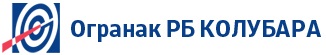 Најава испоруке добараФК.7.4.4.1.4Најава испоруке добараБрој:Датум:Ред. број  из УговораБрој јавне набавкеДатум иброј УговораШифра ЕРЦНазиви атрибутиЈММаса (kg/kom)Ознака материјалаШаржаОтпремница бројАтест бројПОДАТАКНАЗИВ И СЕДИШТЕ ЧЛАНА ГРУПЕ ПОНУЂАЧА1. Члану групе који ће бити носилац посла, односно који ће поднети понуду и који ће заступати групу понуђача пред наручиоцем;2. Опис послова сваког од понуђача из групе понуђача у извршењу уговора:3. Друго:Датум:Понуђач:М.П.Датум:Понуђач:М.П.Датум:Понуђач:М.П.Обавештење о испоруци добараФK.6.2.4.0.2Обавештење о испоруци добараДатум: ___________Име и презимеБр. личне карте/пасошaНапомена123